ΑΠΟΛΟΓΙΣΜΟΣ ΠΕΠΡΑΓΜΕΝΩΝ Δημοτικής Αρχής Σκύδρας έτους 2013Ο απολογισμός των πεπραγμένων της Δημοτικής Αρχής ενώπιον των κατοίκων και φορέων του Δήμου αποτελεί υποχρέωση αλλά και καθήκον σύμφωνα με το άρθρο 217 του Ν. 3463/2006.Περιγραφή της υφιστάμενης κατάστασης της περιοχής του Δήμου ΣκύδραςΟ Δήμος Σκύδρας σύμφωνα με το Νόμο «Καλλικράτη» (άρθρο 1 του Ν.3852/2010) αποτελείται από την Δημοτική Ενότητα Σκύδρας με πληθυσμό (απογραφή 2011) 15.613 κατοίκους (το έτος 2001 είχε ο τότε Δήμος Σκύδρας 15.654   κατοίκους) και την Δημοτική Ενότητα Μενηίδος με πληθυσμό 4.575 (το έτος 2001 είχε 5.493 κατοίκους). Συνολικά σήμερα ο Δήμος Σκύδρας έχει 20.188 κατοίκους (το έτος 2001 είχε 21.147 κατοίκους).  Αποτελείται από την μία και μοναδική Δημοτική Κοινότητα Σκύδρας και τις 16 Τοπικές Κοινότητες: Αρσενίου, Άσπρου, Δάφνης, Καλυβίων, Λιποχωρίου, Μαυροβουνίου, Ν.Ζωής, Πετραίας με τους Οικισμούς Λουτροχωρίου και Πλευρώματος, Ριζού, Σεβαστιανών, Καλής, Ανύδρου, Καλλίπολης με τον Οικισμό Σανδαλίου, Κρανέας με τον Οικισμό Λιθαριάς, Μανδάλου και Πρ.Ηλία. Ο Δήμος Σκύδρας βρίσκεται στην Περιφέρεια Κεντρικής Μακεδονίας στα νότια του νομού Πέλλας. Καταλαμβάνει σήμερα έκταση 239.525 στρεμμάτων και συνορεύει ανατολικά με το Δήμο Πέλλας, δυτικά με το Δήμο Έδεσσας, βόρεια με το Δήμο Αλμωπίας και νότια με το Νομό Ημαθίας.Ο Δήμος Σκύδρας θεωρείται ένα από τα μεγαλύτερα φρουτοπαραγωγικά και εξαγωγικά κέντρα της Ελλάδας καθώς εξάγει προϊόντα που παράγονται σε όλη την επικράτεια (εσπεριδοειδή, βερίκοκα, σταφύλια, ακτινίδια) και προϊόντα τρίτων χωρών τα οποία διαμετακομίζονται στις πρώην ανατολικές χώρες. Αποτελεί σημαντικό, εμπορικό, βιομηχανικό και εξαγωγικό κέντρο γιατί υπάρχει υποδομή (ψυκτικοί χώροι, διαλογητήρια κ.α), ωστόσο στερείται βασικών εμπορικών υποδομών (διαμετακομιστικού κέντρου, πάρκου εμπορίου, σταθμών ανασυσκευασίας και μεταφόρτωσης). Θεμελιώδες  χαρακτηριστικό του εκτός από την φρουτοπαραγωγή είναι και η εξαγωγή κομπόστας ενώ ένα μικρό κομμάτι του πληθυσμού ασχολείται με την κτηνοτροφία (αιγοπρόβατα – βοοειδή). Ο Αλμωπαίος ποταμός είναι ένα από τα  φυσικά στοιχεία που επηρεάζουν την εικόνα του Δήμου. Τοποθεσίες ιδιαίτερου φυσικού κάλους με αρκετό πράσινο, αυτοφυή βλάστηση και πλατάνια δημιουργούν εικόνες μοναδικές. Περιβάλλον κατάλληλο για οικογενειακές αποδράσεις στη φύση αλλά και για τους λάτρεις των extreme sports καθώς μπορούν να ασχοληθούν με δραστηριότητες, όπως canoe-kayak, rafting, mountain bike, πεζοπορίες. Στον οικισμό Λουτροχωρίου, υπάρχουν οι ιαματικές μεταλλικές πηγές Λουτρά, με θειούχα ύδατα και θεραπευτικές ιδιότητες κατάλληλες για παθήσεις του πεπτικού, ρευματοπάθειες, αρθροπάθειες, εκφυλιστικές εκβάσεις τραυμάτων, δερματικές παθήσεις κ.α.Ενδιαφέρον παρουσιάζει επίσης ο Δήμος και από αρχαιολογικής απόψεως αφού αξιόλογα μνημεία έχουν εντοπιστεί στην περιοχή.  Στα όρια του Δήμου στεγάζονται δημόσιες υπηρεσίες όπως Υποθηκοφυλακείο, Ειρηνοδικείο, Τελωνείο, εγκαταστάσεις κοινωνικής μέριμνας, σχολεία πρωτοβάθμιας και δευτεροβάθμιας εκπαίδευσης, πολιτιστικοί και αθλητικοί σύλλογοι. Το νοικοκύρεμα από τη βάση του  Δήμου, οι οικονομίες κλίμακας σε όλους τους τομείς, αλλά και η  αξιοποίηση των κοινοτικών κονδυλίων, είναι οι άξονες πάνω στους οποίους κινηθήκαμε και μέσω των οποίων συνεχίζουμε για να υλοποιήσουμε τους στόχους μας.Η Δημοτική Αρχή, συνέχισε να λειτουργεί και το 2013 με βάση τις αρχές :Σωστή Οργάνωση και Νοικοκύρεμα του Δήμου σε κάθε λειτουργία του.Διάθεση προσφοράς με σεβασμό στον Δημότη.Αξιοκρατία, διαφάνεια, εντιμότητα και διάλογος.Σεβασμός στον άνθρωπο και στο περιβάλλον.Στη συνέχεια θα σας παρουσιάσουμε τα πεπραγμένα της Δημοτικής Αρχής του  Δήμου Σκύδρας,  τις δραστηριότητες και τα έργα, όπως εξελίχθηκαν και πραγματοποιήθηκαν το 2013.Ο νέος Ο.Ε.Υ. (ΦΕΚ 1793 τεύχος Β΄/8-8-2011) στόχευε να προσαρμόσει το οργανόγραμμα και τις αρμοδιότητες στις νέες απαιτήσεις του Καλλικρατικού Δήμου Σκύδρας, σταθμίζοντας τόσο τις νέες αρμοδιότητες που περιήλθαν στο Δήμο καθώς και αυτές που επρόκειτο να περιέλθουν σύμφωνα με το νόμο την 01-01-2013.Η παρουσίαση θα γίνει κατά Διεύθυνση και τομέα δραστηριότητας:Σύμφωνα με τον ισχύοντα Ο.Ε.Υ. η διάρθρωση των υπηρεσιών  του Δήμου Σκύδρας αναπτύσσεται ως εξής:ΥΠΗΡΕΣΙΕΣ ΥΠΑΓΟΜΕΝΕΣ ΑΠΕΥΘΕΙΑΣ ΣΤΟ ΔΗΜΑΡΧΟΙδιαίτερο Γραφείο ΔημάρχουΑυτοτελές Γραφείο Επικοινωνίας και Δημοσίων ΣχέσεωνΟ Δήμος Σκύδρας σύμφωνα με τον ΟΕΥ έχει τέσσερα αυτοτελή τμήματα  που υπάγονται στους αρμόδιους αντιδημάρχους:1. Αυτοτελές Τμήμα Προγραμματισμού, Οργάνωσης και Πληροφορικής που περιλαμβάνει ειδικότερα τα παρακάτω γραφεία :Γραφείο Προγραμματισμού, Ανάπτυξης και ΟργάνωσηςΓραφείο Τεχνολογιών Πληροφορικής και Επικοινωνιών (ΤΠΕ)Γραφείο Διαφάνειας2. Αυτοτελές Τμήμα Τοπικής Οικονομικής Ανάπτυξης που περιλαμβάνει ειδικότερα τα παρακάτω γραφεία:α) Γραφείο Αγροτικής Παραγωγής β) Γραφείο Αδειοδοτήσεων και Ρύθμισης Εμπορικών δραστηριοτήτων (Καταστήματα , Λαϊκές Αγορές, Υπαίθριο Πλανόδιο Εμπόριο)γ) Γραφείο Απασχόλησης και Τουρισμού3. Αυτοτελές Τμήμα Περιβάλλοντος & Πολιτικής Προστασίας που περιλαμβάνει ειδικότερα τα παρακάτω γραφεία:α) Γραφείο Περιβάλλοντος και Πολιτικής Προστασίας β) Γραφείο Καθαριότητας και Ανακύκλωσης γ) Γραφείο Συντήρησης Πρασίνου4. Αυτοτελές Τμήμα Κοινωνικής Προστασίας, Παιδείας, Πολιτισμού & Αθλητισμού,  που περιλαμβάνει ειδικότερα τα παρακάτω γραφεία :Γραφείο Κοινωνικής Πολιτικής και Ισότητας των Φύλων Γραφείο Προστασίας και Προαγωγής της Δημόσιας Υγείας Γραφείο Παιδείας, Δια Βίου Μάθησης και ΠολιτισμούΓραφείο ΑθλητισμούΟ Δήμος Σκύδρας σύμφωνα με τον ΟΕΥ έχει τρεις Διευθύνσεις:Διεύθυνση Τεχνικών υπηρεσιών & Πολεοδομίας, που περιλαμβάνει ειδικότερα τις παρακάτω διοικητικές ενότητες :α) Τμήμα Τεχνικών Υπηρεσιώνβ)Τμήμα συγκοινωνιών, κυκλοφορίας & αδειοδοτήσεωνγ) Τμήμα ΠολεοδομίαςΔιεύθυνση Διοικητικών και Οικονομικών Υπηρεσιών που περιλαμβάνει ειδικότερα τις παρακάτω διοικητικές ενότητες :Τμήμα Υποστήριξης Πολιτικών Οργάνων του Δήμου Τμήμα Διοικητικών ΥπηρεσιώνΓραφείο Δημοτικής Κατάστασης, Ληξιαρχείου και Αλλοδαπών Γραφείο Ανθρώπινου Δυναμικού και Διοικητικής Μέριμνας Τμήμα Οικονομικών Υπηρεσιών Γραφείο Προϋπολογισμού και ΠρομηθειώνΓραφείο ΛογιστηρίουΓραφείο Εσόδων & ΠεριουσίαςΓραφείο Ταμείου 3) Διεύθυνση ΚΕΠΤμήμα Εξυπηρέτησης ΠολιτώνΤμήμα Εσωτερικής ΑνταπόκρισηςΑΠΟΚΕΝΤΡΩΜΕΝΕΣ ΥΠΗΡΕΣΙΕΣ ΜΕ ΕΔΡΑ ΤΗΝ ΚΑΛΗ.Τμήμα ΚΕΠ.Γραφείο Διοικητικών Θεμάτων και Εξυπηρέτησης του Πολίτη.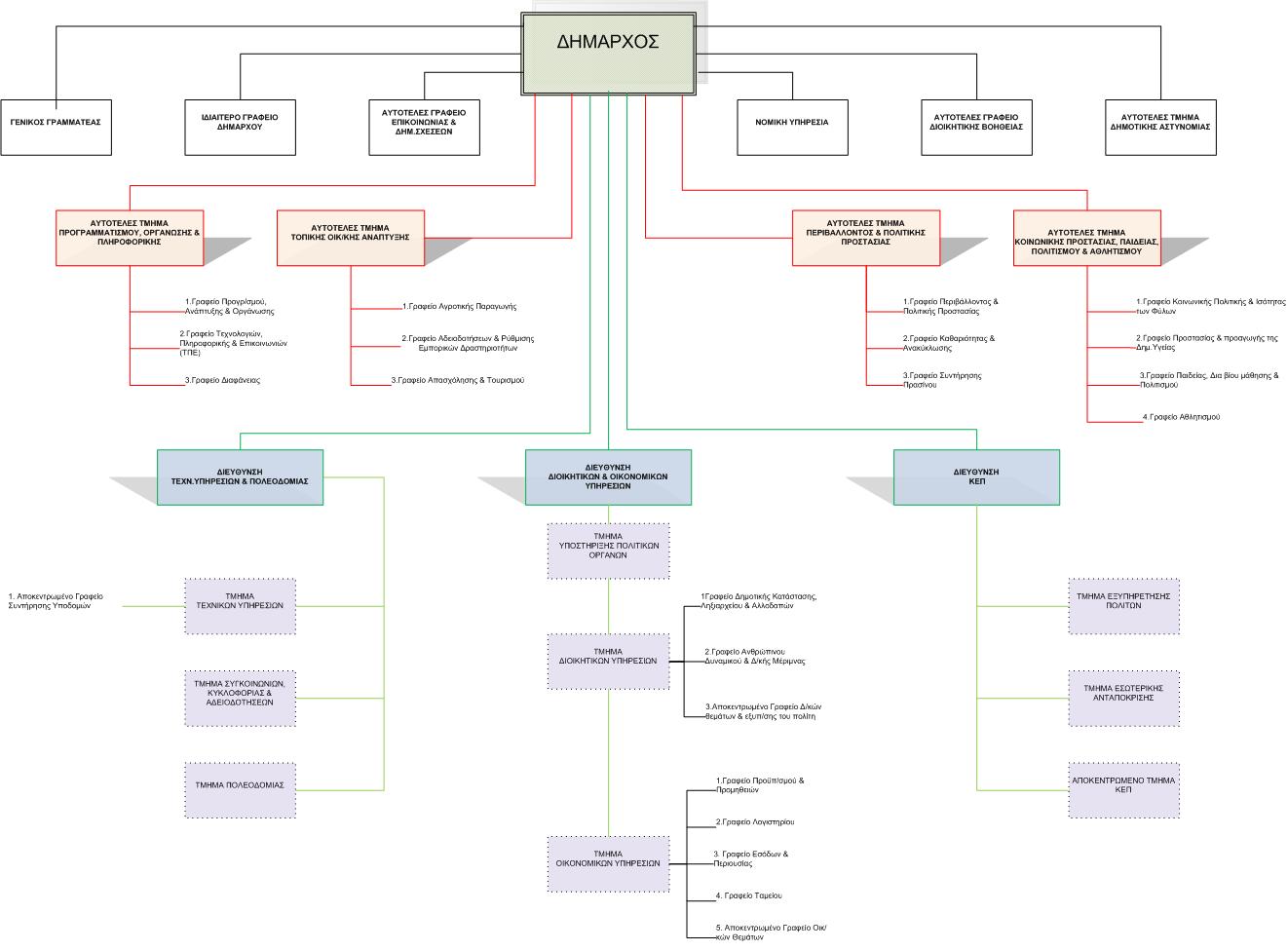 Οργανόγραμμα των υπηρεσιών του Δήμου ΣκύδραςΑκολουθεί η παρουσίαση των πεπραγμένων της Δημοτικής Αρχής από  τις υπηρεσίες:Δ) Τμήμα Οικονομικών Υπηρεσιών από την Προϊσταμένη κ. Δεληκώστα ΙωάνναΕίναι γνωστό πως τα τελευταία τρία χρόνια λόγω της δεινής οικονομικής κρίσης που βιώνει η χώρα, οι χρηματοδοτήσεις από την Κεντρική Διοίκηση προς την Τοπική Αυτοδιοίκηση έχουν μειωθεί δραματικά. Οι περικοπές των κρατικών επιχορηγήσεων από θεσπισμένους πόρους, ξεπερνούν το 60%.  Καταβάλλουμε κάθε δυνατή προσπάθεια, Δημοτική Αρχή και Υπάλληλοι του Δήμου,  ώστε να παρέχουμε με λίγους πόρους τις καλύτερες υπηρεσίες στους πολίτες μας προσπαθώντας παράλληλα να εξαντλήσουμε κάθε δυνατότητα για διάθεση χρημάτων στους τομείς που βελτιώνουν την ποιότητα ζωής των πολιτών μας.Πετύχαμε ένα νοικοκύρεμα του Δήμου στα οικονομικά μας με εξόφληση χρεών, μείωση δαπανών και αύξηση δημοτικών εσόδων με εφαρμογή των νόμιμων εισπρακτικών μέτρων.Ενταχθήκαμε στο Πρόγραμμα ληξιπροθέσμων οφειλών του ΥΠ.ΕΣ και αποπληρώσαμε οφειλές παρελθόντων ετών ποσού € 1.451.525,19.Συνεχίζουμε να εξασφαλίζουμε  έσοδα από την λειτουργία της Ανακύκλωσης στον Δήμο μας με τους μπλε κάδους ευαισθητοποιώντας  τους πολίτες μας σε θέματα καθαριότητας και προστασίας του περιβάλλοντος.  Αυξήσαμε τα έσοδα από τους δημότες μας διευκολύνοντάς τους με τμηματική καταβολή των οφειλών τους και καταργήσαμε το δημοτικό τέλος τοπικών έργων οικιών & καταστημάτων.Πετύχαμε σημαντική μείωση δαπανών σε σχέση με άλλα έτη για γραφική ύλη οργανώνοντας και τηρώντας αποθήκη για τον σκοπό αυτό.Πληρώσαμε έκτακτα οικονομικά βοηθήματα σε δημότες μας που βρέθηκαν σε ιδιαίτερη ανάγκη.Συντάξαμε και εγκρίναμε εμπρόθεσμα τον προϋπολογισμό μας έτους 2014 στις νόμιμες προθεσμίες (έγκριση από την  Αποκεντρωμένη Διοίκηση την 20-12-2013) τηρώντας την αρχή ενός ισοσκελισμένου  ρεαλιστικού προϋπολογισμού με περιοριστική πολιτική στις δαπάνες και χωρίς  υπερεκτίμηση εσόδων που θα καθιστούσε μη ρεαλιστικό τον προϋπολογισμό. Πετύχαμε διαφάνεια των συναλλαγών του Δήμου μας αναρτώντας στο Πρόγραμμα «ΔΙΑΥΓΕΙΑ» όλες τις δαπάνες μας  και στο Κεντρικό Ηλεκτρονικό Μητρώο Δημοσίων Συμβάσεων τις συμβάσεις και τα οικονομικά δεδομένα που προβλέπονται από το Νόμο.Δεν υπάρχουν  για το έτος 2013 ασφαλιστικές και φορολογικές υποχρεώσεις,  δηλαδή απλήρωτες κρατήσεις πάσης φύσεως που αποδίδονται στους φορείς.Πιλοτικά και για πρώτη φορά έχει εφαρμοστεί η Στοχοθεσία σύμφωνα με τις υποδείξεις του Παρατηρητηρίου Οικονομικής Αυτοτέλειας των Δήμων. Αρχίσαμε και προχωράμε στην καταγραφή της  ακίνητης περιουσίας του Δήμου μας ώστε να υπάρχει ολοκληρωμένη εικόνα.Παραθέτονται οικονομικά στοιχεία έτους 2013.ΕΙΣΠΡΑΞΕΙΣ ΑΠΟ ΔΗΜΟΤΕΣ – (ΙΔΙΑ ΕΣΟΔΑ)Έχουν εισπραχθεί ποσό 445.602,73€.ΑΝΑΛΥΣΗ ΕΙΣΠΡΑΚΤΕΩΝ ΥΠΟΛΟΙΠΩΝ 2013 ΑΝΑ Κ.Α.Ε.Σχόλιο: Από το συνολικό ποσό των εισπρακτέων υπολοίπων στους: ΚΑΕ 0116 - Μισθώματα δημοτικών και κοινοτικών λατομείων (άρθρο 20 Ν 669/77, άρθρο 7 Ν 1428/84) ΚΑΕ 3219.007 -  Από μισθώματα δημοτικών και κοινοτικών λατομείων Συνολικού ποσού  2.630.703,02 € (δίχως προσαυξήσεις) αφορά οφειλές της ΔΟΜΙΚΗ Π.ΠΑΥΛΙΔΗΣ Α.Ε.(ΛΑΤΟΜΕΙΟ).   Σήμερα το ποσό κεφαλαίου ανέρχεται σε 2.824.547,46 € (δίχως προσαυξήσεις) .  Για  ποσό 3.369.017,04 € (με προσαυξήσεις) έχει κατατεθεί η από 6/2/2014 αγωγή στο Μονομελές Πρωτοδικείο ΄Εδεσσας.  Επίσης έ χουν εφαρμοστεί τα νόμιμα εισπρακτικά μέτρα. Έχει γίνει κατάσχεση εις χείρας τρίτων (Τράπεζες) και δέσμευση Α.Φ.Μ στην αρμόδια Δ.Ο.Υ.ΚΑΕ 0521 - Εισφορά σε χρήμα λόγω ένταξης ή επέκτασης πολεοδομικών σχεδίων (άρθρο 24 του Συντάγματος, άρθρο 9 του ν.1337/83, άρθρο 21 ν.2508/97) ποσού 37.095,40€. ΚΑΕ 3217 - Εισφορά λόγω ένταξης ή επέκτασης πολεοδομικών σχεδίων ποσού 224.607,67€.Για τους παραπάνω δύο ΚΑΕ κάποιοι υπόχρεοι έχουν προσφύγει δικαστικά λόγω διαφωνίας με τα ρυμοτομικά σχέδια πόλεως. Τα υπόλοιπα ανείσπρακτα ποσά περιγράφονται αναλυτικά στον παραπάνω πίνακα και αφορούν οφειλές δημοτών, για τα οποία έχει γίνει προσπάθεια είσπραξης  και εφαρμόστηκαν τα εισπρακτικά μέτρα.ΔΙΑΓΡΑΦΕΣ - ΕΚΠΤΩΣΕΙΣ - ΠΡΟΣΑΥΞΗΣΕΙΣ - ΠΑΡΑΓΡΑΦΕΣ Στην χρήση 2013 έχουν γίνει:Διαγραφές ποσού  16.550,44 €  Εκπτώσεις από ρυθμίσεις  ποσού 6.118,21 €Προσαυξήσεις ποσού 46.962,00 € Παραγραφές ποσού 0 € ΕΠΙΧΟΡΗΓΗΣΕΙΣ 2013Σημείωση: Από δικαιώματα Λαϊκής Αγοράς δεν έχει εισπραχθεί από την Περιφέρεια Κεντρικής Μακεδονίας που είχε  την αρμοδιότητα είσπραξης βάση Νόμου για τα έτη 2012-2013. Αναφορικά για το έτος 2011 εισπράχθηκε επιχορηγούμενο ποσό 44.000€. Έγιναν προσπάθειες από το Δήμο μας και σήμερα περιμένουμε την τελική απόφαση κατανομής.ΔΕΗΓια τη ΔΕΗ Έσοδα: 1.434.377,43€ & Έξοδα: 1.021.017,90€.Καθαρό ποσό είσπραξης για το Δήμο: 413.359,53€Σχόλιο: Γίνετε έλεγχος σε μηνιαία βάση και συμφωνία με τις καταστάσεις εκκαθάρισης  της Δ.Ε.Η. Ο Δήμος έχει προβεί σε ενέργειες διαχωρισμού παροχών ηλεκτροδότησης που εκ παραδρομής επιβάρυναν το κόστος του Δήμου και αφορούσαν υδρευτικές παροχές και οι οποίες μεταβιβάσθηκαν στην ΔΕΥΑΣ Σκύδρας και  αρδευτικές παροχές ΤΟΕΒ οι οποίες βρίσκονται σε στάδιο μεταβίβασης τους.ΑΝΑΚΕΦΑΛΑΙΩΣΗ ΕΞΟΔΩΝ 2013ΑΠΛΗΡΩΤΕΣ ΥΠΟΧΡΕΩΣΕΙΣ ΤΗΝ 31/12/2013 ΣΕ ΠΡΟΜΗΘΕΙΕΣ- ΕΡΓΑ Το ποσό των απλήρωτων υποχρεώσεων την 31/1/2014 σε προμηθευτές & έργα ανέρχεται σε: 331.451,17€ σύμφωνα με τον διαμορφωμένο προϋπολογισμό εκ του οποίου  ποσό: 132.808,98€ θα πληρωθεί από το πρόγραμμα ληξιπροθέσμων που έχει ενταχθεί ο Δήμος & ποσό: 198.642,19€ που αφορά οφειλές ΠΟΕ  θα πληρωθούν από το ταμείο του Δήμου.Επίσης υπάρχει διαφορά Δημόσιου Λογιστικού με την Γενική Λογιστική λόγω του ότι στην Γ.Λ εμπεριέχεται ποσό: 332.474€ που αφορά οφειλή προς τον ΣΥΝΔΕΣΜΟ ΔΙΑΔ. ΣΥΝ. ΟΛΟΚΛ. ΔΙΑΧ. ΣΤΕΡ. ΑΠΟΒΛ. Ν. ΠΕΛΛΑΣ (ΔΙΑΧΕΙΡΗΣΗ ΣΤΕΡΕΩΝ ΑΠΟΒΛΗΤΩΝ) το οποίο έχει εντάξει ο Σύνδεσμος στο πρόγραμμα ληξιπροθέσμων του Υπουργείου και αναμένουμε περεταίρω έγγραφη ενημέρωση για την αποπληρωμή της οφειλής ώστε να αφαιρεθεί από τις υποχρεώσεις της Γ.Λ και να υπάρξει συμφωνία μεταξύ των δύο οικονομικών συστημάτων.ΔΑΝΕΙΑ Ο Δήμος Σκύδρας εξυπηρετεί κανονικά τα  δάνεια που έχει λάβει  από το Τ.Π.&Δ. και την Αγροτική Τράπεζα. Ως και την 31/12/2013 έχει πληρώσει σε τόκους και χρεολύσια ποσό: 194.625,21€ σε Τ.Π.Δ, Τράπεζα Πειραιώς Α.Ε & πρώην Αγροτική Τράπεζα. Οι απλήρωτες υποχρεώσεις σε δάνεια ανέρχονται σε ποσό: 1.950.710€ σύμφωνα με το Μητρώο Δεσμεύσεων που αναρτήθηκε στην βάση της Ε.Ε.Τ.Α.Α. ΚΟΣΤΟΣ ΜΙΣΘΟΔΟΣΙΑΣΣυνολικό κόστος μισθοδοσίας: 1.941.073,20€Εργοδοτικές εισφορές: 321.773,21€Ασφαλιστικές εισφορές: 508.372,65€Πληρωτέο : 1.110.927,34€ΕΠΙΧΟΡΗΓΗΣΕΙΣ ΔΗΜΟΥ ΣΕ ΛΟΙΠΑ ΝΟΜΙΚΑ ΠΡΟΣΩΠΑΟ Δήμος έχει πληρώσει: 13 ΧΕΠ επιτρόπου στο  Ε.Φ.Α.Κ. Π.Π συνολικού ποσού: 487.469,06€. 3 ΧΕΠ επιτρόπου στην ΔΗΚΕΣ συνολικού ποσού : 114.139,15€  Στο σημείο αυτό είναι χρήσιμη η Ε Ν Η Μ Ε Ρ Ω Σ Η Για την υπόθεση του Δήμου Σκύδρας με την «ΔΟΜΙΚΗ Π. ΠΑΥΛΙΔΗΣ Α.Ε» σχετικά με το λατομείο Μανδάλου από τον πληρεξούσιο δικηγόρο κ. Πατετσίνη Θανάση (24-6-14):	1. Η εταιρία «ΔΟΜΙΚΗ Π. ΠΑΥΛΙΔΗΣ Α.Ε» κατέθεσε στο Μονομελές Πρωτοδικείο της Έδεσσας την από 31-7-2013 αγωγή της κατά του Δήμου Σκύδρας, με την οποία ζητά να αναγνωρισθεί η ακυρότητα του όρου 7 της σύμβασης μίσθωσης του λατομείου και να απαλλαγεί από την υποχρέωση καταβολής αναλογικών μισθωμάτων.	Η αγωγή αυτή εκδικάσθηκε στις 20-2-2014 και αναμένεται η έκδοση απόφασης.	2. Η εταιρία «ΔΟΜΙΚΗ Π. ΠΑΥΛΙΔΗΣ Α.Ε» κατέθεσε στο Πολυμελές Πρωτοδικείο της Έδεσσας την από 1-8-2013 αγωγή της κατά του Δήμου Σκύδρας, με την οποία ζητά να της καταβάλει ο Δήμος το ποσό των 365.956,67 ευρώ ως αμοιβή για την φόρτωση μπαζοχάλικων κατά την χρονική περίοδο από 3-1-2005 έως 27-7-2010.	Η αγωγή αυτή εκδικάσθηκε στις 6-2-2014 και αναμένεται η έκδοση απόφασης.	3. Ο Δήμος Σκύδρας κατέθεσε κατά της εταιρίας «ΔΟΜΙΚΗ Π. ΠΑΥΛΙΔΗΣ Α.Ε» την από 6-2-2014 αγωγή του προς το Μονομελές Πρωτοδικείο της Έδεσσας, με αίτημα την καταβολή των οφειλομένων παγίων και αναλογικών μισθωμάτων συνολικού ποσού 3.369.017,04 ευρώ.Η αγωγή αυτή πρόκειται να δικασθεί στις 22-1-2015.Ακολουθεί η ενημέρωση από τον Σιδηρόπουλο Γρηγόρη που εκπροσωπεί την Τεχνική Υπηρεσία του Δήμου.Δ/ΝΣΗ ΤΕΧΝΙΚΩΝ ΥΠΗΡΕΣΙΩΝ ΚΑΙ ΠΟΛΕΟΔΟΜΙΑΣΤΜΗΜΑ ΤΕΧΝΙΚΩΝ ΥΠΗΡΕΣΙΩΝΕΡΓΑ ΠΟΥ ΔΗΜΟΠΡΑΤΗΘΗΚΑΝ ΤΟ 2013ΚΑΤΑΣΚΕΥΗ ΑΡΔΕΥΤΙΚΩΝ ΔΙΚΤΥΩΝ ΣΤΟΝ ΔΗΜΟ ΣΚΥΔΡΑΣΑφορά την κατασκευή συμπληρωματικών δικτύων στις Τ.Κ. Πετριάς και Λιποχωρίου μήκους 1.360 μέτρων. Ο προϋπολογισμός του έργου ήταν 12.392,74 € ΚΑΤΑΣΚΕΥΗ ΑΝΤΙΠΛΗΜΜΥΡΙΚΩΝ ΕΡΓΩΝ ΣΤΟΝ ΔΗΜΟ ΣΚΥΔΡΑΣΑφορά την κατασκευή αντιπλημμυρικών δικτύων στον Δήμο Σκύδρας και συγκεκριμένα στις Τ.Κ. Σκύδρας, Πετριάς, Ριζού, Σεβ/ων Καλής και Σανδαλίου. Ο προϋπολογισμός του έργου ανέρχεται στις 139.963,22 €.Βελτίωση αθλητικών εγκαταστάσεων στις Τ.Κ. Δάφνης Μανδάλου και Προφήτη ΗλίαΑφορά τις εργασίες ανακατασκευής των υπαρχόντων αποδυτηρίων για την έκδοσή αδειών λειτουργίας. Ο προϋπολογισμός του έργου ήταν 39.123,00 €Ασφαλτοστρώσεις Δημοτικών οδώνΑφορά την ασφαλτόστρωση δημοτικών οδών στις Τ.Κ. Σκύδρας Ριζό. Ο προϋπολογισμός του έργου ήταν 55.000,00 €ΑΝΤΙΚΑΤΑΣΤΑΣΗ ΣΤΕΓΗΣ ΔΗΜΟΤΙΚΟΥ ΣΧΟΛΕΙΟΥ ΡΙΖΟΥΟ προϋπολογισμός του έργου ήταν 41.331,69 €ΑΝΤΙΚΑΤΑΣΤΑΣΗ ΣΤΕΓΗΣ ΔΗΜΟΤΙΚΟΥ ΣΧΟΛΕΙΟΥ ΚΑΛΥΒΙΩΝΟ προϋπολογισμός του έργου ήταν 70.000,00 €ΔΙΑΜΟΡΦΩΣΗ ΧΩΡΟΥ PARKING ΔΙΠΛΑ ΑΠΟ ΤΗΝ ΟΔΟ ΧΑΡΩΝΙΤΟΥΑφορά την κατασκευή του χώρου parking δίπλα από την οδό Χαρωνίτου από το ύψος των κτιρίων του ΟΣΕ έως τις αποθήκες της Αγροτικής Τράπεζας.ΑΝΑΠΛΑΣΗ ΠΛΑΤΕΙΑΣ ΤΑΧΙΑφορούσε την αποξήλωση των βοτσαλωτών από την πλατεία και την τοποθέτηση κυβόλιθων καθώς και την επένδυση του σιντριβανιού με πέτρα. Ο προϋπολογισμός του έργου ήταν 12.502,34 €ΚΑΤΑΣΚΕΥΗ ΠΕΡΙΦΕΡΙΑΚΗΣ ΑΝΤΙΠΛΗΜΜΥΡΙΚΗΣ ΤΑΦΡΟΥ ΣΤΗΝ Τ.Κ. ΠΡΟΦΗΤΗ ΗΛΙΑΑφορούσε την κατασκευή της περιφερειακής τάφρου στην Τ.Κ. Προφήτη Ηλία μήκους 700 μέτρων περίπου. Ο προϋπολογισμός του έργου ήταν 78.000,00 €ΚΑΤΑΣΚΕΥΗ ΑΝΤΙΠΛΗΜΜΥΡΙΚΟΥ ΔΙΚΤΥΟΥ ΣΤΗΝ Τ.Κ. ΛΙΠΟΧΩΡΙΟΥΑφορούσε την κατασκευή δικτύου αντιπλημμυρικού στην τάφρο 66. Ο προϋπολογισμός του έργου ήταν 7.906,44 €ΕΡΓΑ ΠΟΥ ΣΥΜΒΑΣΙΟΠΟΙΗΘΗΚΑΝ ΚΑΙ ΞΕΚΙΝΗΣΕ Η ΚΑΤΑΣΚΕΥΗ ΤΟΥΣ ΤΟ 2013ΟΛΟΚΛΗΡΩΣΗ ΔΙΚΤΥΟΥ ΑΠΟΧΕΤΕΥΣΗΣ ΣΚΥΔΡΑΣ ΠΡΟΥΠΟΛΟΓΙΣΜΟΣ ΣΥΜΒΑΣΗΣ : 930.355,87 €ΚΑΤΑΣΚΕΥΗ ΑΡΔΕΥΤΙΚΟΥ ΔΙΚΤΥΟΥ Τ.Κ ΑΡΣΕΝΙΟΥ ΠΕΡΙΟΧΗ ΚΑΨΟΥΡΑ ΠΡΟΥΠΟΛΟΓΙΣΜΟΣ ΣΥΜΒΑΣΗΣ : 189.132,13 €ΠΑΛΑΙΟΤΕΡΕΣ ΜΕΛΕΤΕΣ ΠΟΥ ΔΗΜΟΠΡΑΤΗΘΗΚΑΝ ΤΟ 2013ΑΠΟΚΑΤΑΣΤΑΣΗ ΧΩΡΟΥ ΑΝΕΞΕΛΕΓΚΤΗΣ ΔΙΑΘΕΣΗΣ ΑΠΟΒΛΗΤΩΝ (Χ.Α.Δ.Α.) ΠΕΡΙΟΧΗΣ T.K. ΡΙΖΟΥ ΔΗΜΟΥ ΣΚΥΔΡΑΣ».Προϋπολογισμού ΕΥΡΩ: 424.500,00 €«Τηλεμετρικό δίκτυο παρακολούθησης του ύδατος για την ορθολογική διαχείριση της άρδευσης στο Δήμο Σκύδρας»Προϋπολογισμού ΕΥΡΩ: 265.125,50 €ΜΕΛΕΤΕΣ ΠΟΥ ΑΝΑΤΕΘΗΚΑΝ Η ΠΑΡΑΛΗΦΘΗΚΑΝ ΣΤΟ 2013Μελέτη H/M του έργου «Διαμόρφωση πνευματικού κέντρου Σκύδρας σε συνεδριακό κέντρο» Προϋπολογισμού ΕΥΡΩ: 4.486,28 €Υδραυλική μελέτη έργου «Κατασκευή μικρών βιολογικών σταθμών» Προϋπολογισμού ΕΥΡΩ: 9.463,82 €«Κτηματογράφηση-Πολεοδόμηση-Πράξη εφαρμογής στις περιοχές επέκτασης και αναθεώρησης οικισμών του Δήμου Μενηΐδος», συνολικής δημόσιας δαπάνης 330.841,54 €.Υδραυλική μελέτη έργου «Κατασκευή δικτύου αποχέτευσης για την σύνδεση Τ.Κ. Μαυροβουνίου με τον βιολογικό σταθμό Σκύδρας» Προϋπολογισμού ΕΥΡΩ: 11.998,85 €Αρχιτεκτονική μελέτη του έργου «Διαμόρφωση πνευματικού κέντρου Σκύδρας σε συνεδριακό κέντρο» Προϋπολογισμού ΕΥΡΩ: 11.998,85 €Μελέτη ψύξης θέρμανσης του έργου «Διαμόρφωση πνευματικού κέντρου Σκύδρας σε συνεδριακό κέντρο» Προϋπολογισμού ΕΥΡΩ: 11.998,85 €Επίσης στο τμήμα Τεχνικών έργων γίνεται διεκπαιραίωση των αιτήσεων των Δημοτών και χορήγσηση βεβαιώσεων που αφροούν κοινόχρηστους χώρους, κτίρια και άλλα. ΤΜΗΜΑ ΠΟΛΕΟΔΟΜΙΑΣΟ Δήμος Σκύδρας προκειμένου να προχωρήσει στη συγκρότηση και λειτουργία του Τμήματος Πολεοδομίας, έλαβε: Την υπ' αριθμ. 309/2013 Απόφαση Δημοτικού Συμβουλίου Δήμου Σκύδρας που αφορά:A) Τη συγκρότηση και λειτουργία Τμήματος Πολεοδομίας σύμφωνα με τον εγκεκριμένο ΟΕΥ.Β)Την ανάληψη όλων των εκκρεμών υποθέσεων και παραλαβή των σχετικών φακέλλων που αφορούν το Δήμο Σκύδρας από τις Πολεοδομίες του Δήμου Έδεσσας, Δήμου Πέλλας και Δήμου Αλμωπίας.Γ)Την άσκηση των αρμοδιοτήτων που άπτονται του Τμήματος Πολεοδομίας, από τις Υπηρεσίες του Δήμου Σκύδρας, αρχής γενομένης από 1 Μαρτίου 2014.Με το αριθμ. ΔΣ00515012014 Πρακτικό Συνεδρίασης Συμβουλίου της, η ΚΕΔΕ γνωμοδοτεί θετικά για την δημιουργία Υπηρεσίας Δόμησης στο Δήμο μας και αναμένεται η Απόφαση του Υπουργού Εσωτερικών. ΤΜΗΜΑ ΤΟΠΟΓΡΑΦΙΚΗΣ Μέσα στο 2013 πραγματοποιήθηκαν:πολλές νομιμοποιήσεις κτιρίων που αφορούν σχολικά κτίρια καθώς και κτίρια κοινοτικών καταστημάτων και ΚΑΠΗ.(13) ενώ 26 νομιμοποιήσεις έγιναν το 2011-2012Επίσης έχουν πραγματοποιηθεί τροποποιήσεις ρυμοτομικού σχεδίου (2)πράξεις Τακτοποίησης και Αναλογισμού Οικοπέδων σε συνεργασία με την ΔΙ.ΠΕ.ΧΩ.(3)Διορθωτικές πράξεις Οικοπέδων (2)Αποζημιώσεις εκτάσεων όπως προκύπτουν από το σχέδιο Πόλης (4)υπολογισμός και σύνταξη νέων πράξεων επιβολής εισφοράς σε χρήμα προκειμένου να έχει συνολική εικόνα ο Δήμος για την διαχείριση της πράξης εφαρμογής Υλοποίηση Τοπογραφικών Διαγραμμάτων για έργα, μελέτες, διοικητικές αποβολές, διανοίξεις δρόμων, οριοθετήσεις δρόμων και εκτάσεων. (περίπου 25)Ενώ σε εξέλιξη βρίσκεται η καταγραφή της δημοτικής περιουσίας, με την μέτρηση όλων των καταπατημένων εκτάσεων του Δήμου.Ακολουθεί η ενημέρωση για τα πεπραγμένα έτους 2013 των ΚΕΠ από την Διευθύντριά του κυρία Γιάγκου Ελένη.Διεύθυνση  ΚΕΠΤα τμήματα ΚΕΠ παρέμειναν στις έδρες τους στις 2 Δημοτικές Ενότητες.Επιφορτίστηκαν με παράλληλα καθήκοντα και ανταποκρίθηκαν πλήρως στις αρμοδιότητες τους.- Βεβαιώσεις ΑΜΚΑ - Θεωρήσεις γνησίου υπογραφής- Θεωρήσεις Φωτοαντιγράφων- Διοικητική Πληροφόρηση/Ενημέρωση κοινού- Χορήγηση και ανανέωση βιβλιαρίων σε ανασφάλιστους και οικονομικά αδύναμους πολίτες- Ενημέρωση, άτυπη συγκέντρωση δικαιολογητικών και αποστολή τους στην Διεύθυνση υγείας πρόνοιας, για τα προνοιακά επιδόματα (ΑμΕΑ)Συγκεντρωτικά στοιχεία ΚΕΠ 0738 Δ.Ε. Σκύδρας και ΚΕΠ 0833    Δ.Ε.Μενηϊδος για το έτος 2013.	Σας παραθέτουμε αριθμητικά στοιχεία υποθέσεων που διεκπεραιώθηκαν από τα ΚΕΠ του Δήμου Σκύδρας και αφορούν το έτος 2013.Συγκεκριμένα το έτος 2013 πραγματοποιήθηκαν συνολικά από τα δυο ΚΕΠ του Δήμου 6116 πιστοποιημένες υποθέσεις.Αναλυτικότερα: ΚΕΠ 0738 Δ.Ε. Σκύδρας Από 1-1-2013 μέχρι 31-12-2013 το ΚΕΠ πραγματοποίησε συνολικά 3.657 υποθέσεις. Ο παρακάτω πίνακας αναφέρει τις κυριότερες πιστοποιημένες υπηρεσίες που παρασχέθηκαν το έτος 2013:ΚΕΠ 0833    Δ.Ε.Μενηϊδος Από 1-1-2013 μέχρι 31-12-2013 το ΚΕΠ πραγματοποίησε συνολικά 2459 υποθέσεις. Ο παρακάτω πίνακας αναφέρει τις κυριότερες πιστοποιημένες υπηρεσίες που παρασχέθηκαν το έτος 2013: Πέραν των ανωτέρω αναφερομένων παρεχομένων υπηρεσιών αξίζει να αναφερθεί ότι τα ΚΕΠ εκτός από τις πιστοποιημένες διαδικασίες  πραγματοποιούν καθημερινά σε δεκάδες υποθέσεις :-Θεώρηση γνησίου υπογραφής-Επικύρωση φωτοαντιγράφων - Παροχή διοικητικών πληροφοριών και επικοινωνία με αρμόδιες υπηρεσίες.- Προμήθεια εντύπων όπως υπεύθυνες δηλώσεις, εξουσιοδοτήσεις, αιτήσεις και συμπλήρωση αυτών. - Έκδοση, διόρθωση ,μεταβολή στοιχείων ΑΜΚΑ πολιτών. Ακολουθεί ο υπάλληλος του Δήμου Μηχανικός Πληροφορικής κύριος Χριστόπουλος Μελέτης από το Τμήμα Προγραμματισμού:ΤΜΗΜΑ ΠΡΟΓΡΑΜΜΑΤΙΣΜΟΥ ΟΡΓΑΝΩΣΗΣ ΚΑΙ ΠΛΗΡΟΦΟΡΙΚΗΣΓραφείο Τεχνολογιών Πληροφορικής και Επικοινωνιών:Ασύρματο Δωρεάν Ιντερνετ:  Στο Δήμο Σκύδρας λειτουργεί Δωρεάν η παροχή για ασύρματη πρόσβαση στο Ιντερνέτ σε όλα τα Τ.Δ. του Δήμου.Το τμήμα προγραμματισμού μεριμνά για την ομαλή λειτουργία τις υπηρεσίας και την άμεση διευθέτηση όλων των προβλημάτων.Επίσης μέσα από την υπηρεσία παροχής τις δωρεάν ασύρματης πρόσβασης στο διαδίκτυο εξυπηρετούνται και τα αγροτικά ιατρεία και συγκεκριμένα η ηλεκτρονική συνταγογράφιση.Νέα Διαδικτυακή Πύλη (Ιστοσελίδα):Δημιουργήθηκε νέα πύλη, ανανεωμένη και με πλούσιο υλικό έτσι ώστε να εξυπηρετεί τα νέα δημόσια πρότυπα  που ‘ βλέπουν τον πολίτη ’ για την καλύτερη και άμεση ενημέρωσή/εξυπηρέτησή του. Γίνετε καθημερινή ενημέρωση τόσο με τα Δελτία τύπου, Νέα – Ανακοινώσεις, Διαγωνισμοί και Αναρτήσεις Διαύγεια και Αποφάσεις (ΔΣ-ΟΕ-Δημάρχου κ.λ.π) έτσι ώστε ο πολίτης να μπορεί να ενημερώνεται άμεσα. Δομημένη καλωδίωση Κτίριο ΚΕΠ:Στο κτίριο του ΚΕΠ μπήκε νέα καλωδίωση (Ιντερνετ-Τηλεφωνία) για να εξυπηρετήσει με την απευθείας διασύνδεση με το Δίκτυο του Σύζευξις όλα τα γραφεία στεγάζονται (ΚΕΠ, Γραφείο ΟΓΑ, ΓΕΦ (Γραφείο Εξυπηρέτησης Φορολογουμένων), ΙΚΑ Σκύδρας και την Δημοτική Βιβλιοθήκη.  Με την διασύνδεση έγινε μεγάλη εξοικονόμηση διότι καταργηθήκαν όλες οι γραμμές του ΟΤΕ και οι υπηρεσίες Ιντερνέτ που τις συνόδευαν και ανέβαζαν τα κόστη τηλεπικοινωνιών και επίσης υπάρχει μεγαλύτερη ασφάλεια δεδομένων όντος μέσα στο ασφαλές δίκτυο του ΣΥΖΕΥΞΙΣ.Στρατηγική Αλλαγή σε Ανοιχτού κώδικα Λογισμικό: Αποφασίστηκε ότι το κλειστό Λογισμικό (Office Suite κ.α) ήταν κοστοβόρο, διότι ανα τακτά χρονικά διαστήματα έπρεπε να προχωρούσαμε σε ανανέωση των αδειών χρήσης τους με τη πολιτική που ακολουθούσαν οι μεγάλες εταιρίες λογισμικού και έτσι αποφασίσαμε  ότι έπρεπε να πάμε άμεσα σε ανοιχτού κώδικα λογισμικού το οποίον είναι και δωρεάν. Το μόνο μειονέκτημα της αλλαγής αυτής ήταν ότι έπρεπε να γίνε επανεκπαίδευση του προσωπικού στο νέο λογισμικό.Αγορά αδειών Λειτουργικού:Έγινε αγορά αδειών λειτουργικού συστήματος WinXP Pro & Win7 Pro για υπολογιστές που είχε τελειώσει η υποστήριξη τους και έπρεπε άμεσα να εναρμονιστούμε διότι αλλιώς το Λειτουργικό που χρησιμοποιούνταν θα θεωρούταν Πειρατικό-παράνομο και θα είχαμε όλες τις κυρώσεις (εξοντωτικά πρόστιμα) Συντήρηση (Δήμου, Τ.Κ, Κτιρίου ΚΕΠ, Αγροτικών Ιατρείων, Κτιρίου Μενηίδος):Συντήρηση Η/Υ, Εκτυπωτών, Τηλεφωνικού κέντρου & Συσκευών, και λοιπού παγίου εξοπλισμούΣυγκέντρωση και Ομαδοποίηση Ηλ. Εγγράφων:Οργάνωση και ταξινόμηση όλων των Ηλ. Εγγράφων των υπαλλήλων σε ομάδες Τμημάτων ηλεκτρονικών φακέλων(Τεχνική Υπηρεσία, Μηχανογράφησης κ.α) με βάση την οργανωτική δομή του Δήμου σε κεντρικό διακομιστή ο οποίος μάλιστα τηρεί σε ημερήσια βάση αντίγραφα ασφαλείας για όλους τους φακέλους, υποφακέλους και αρχεία των υπαλλήλων  για να δασφαλιστεί η προστασία τους και η ακεραιότητα των δεδομένων.Ακολουθεί ο υπάλληλος του Δήμου κ. Φιλούκατζης Νικόλαος για τα θέματα ΔΙΑΥΓΕΙΑΣ, Επιδοτούμενα προγράμματα ΕΣΠΑ  και την Ακίνητη περιουσία του ΔήμουΠρόγραμμα Διαύγεια – Κεντρικό Μητρώο Δημοσίων Συμβάσεων: Όλες οι δημόσιες υπηρεσίες είναι υποχρεωμένες στα πλαίσια της διαφάνειας των διαδικασιών διεκπεραίωσης των υποθέσεων με τους Δημότες να αναρτά στο διαδίκτυο δημόσια έγγραφα.  Το τμήμα Προγραμματισμού είναι αρμόδιο για την οργάνωση την υλοποίηση την εκμάθηση και την καλή λειτουργία των αντίστοιχων υπηρεσιών που είναι η Διάυγεια και το Κ.Η.Μ.Δ.Σ. Επιδοτούμενα προγράμματα ΕΣΠΑ:Το τμήμα προγραμματισμού έχει προβεί σύμφωνα με τις αρμοδιότητες του στη σύνταξη φακέλων υποψηφιότητας για προγράμματα ΕΣΠΑ.Η φάκελοι υποψηφιότητας που συντάχθηκαν από το  τμήμα προγραμματισμού είναι οι εξής:ΑΠΕΙΚΟΝΙΣΗ ΧΩΡΟΤΑΞΙΚΩΝ ΚΑΙ ΠΟΛΕΟΔΟΜΙΚΩΝ ΔΕΔΟΜΕΝΩΝ ΔΗΜΟΥ ΣΚΥΔΡΑΣ 61.500,00 €Αντικείμενο του έργου αποτελεί η ενεργοποίηση μιας διαδικτυακής πλατφόρμας παροχής γεωπληροφορίας, με στόχο την ταχύτερη και ευχερέστερη εξυπηρέτηση του πολίτη στην ενημέρωσή του για τα πολεοδομικά δεδομένα του Δήμου. Μέσω των διαδικτυακών υπηρεσιών που περιλαμβάνονται, οι πολίτες θα αποκτούν πρόσβαση σε θεματικά επίπεδα με πληροφορίες για πολεοδομικά και χωροταξικά δεδομένα, εντός της γεωγραφικής περιοχής δικαιοδοσίας του Δήμου.Κατατέθηκε η πρόταση στο πρόγραμμα Ψηφιακή Σύγκλιση και αναμένεται απάντηση.ΠΡΟΜΗΘΕΙΑ ΑΥΤΟΠΟΙΗΜΕΝΟΥ ΣΥΣΤΗΜΑΤΟΣ ΚΟΙΝΟΧΡΗΣΤΩΝ ΠΟΔΗΛΑΤΩΝ ΔΗΜΟΥ 92.330,00 €Η ενέργεια περιλαμβάνει την Προμήθεια Συστήματος Κοινόχρηστων Ποδηλάτων, που θα αποτελείται από 1 Κεντρικό σταθμό με δυνατότητα εγγραφής, 1 Περιφερειακό σταθμό χωρίς δυνατότητα εγγραφής, 18  ποδήλατα ηλεκτρικά και 32 θέσεις στάθμευσης (16 ανά Σταθμό)Οι χρήστες θα μπορούν να παραλαμβάνουν Ποδήλατα από τους Σταθμούς, αφού έχει προηγηθεί η διαδικασία της ταυτοποίησής τους και, εν συνεχεία, μετά την ολοκλήρωση της χρήσης τους να τα επιστρέφουν σε αυτούς.Το Σύστημα θα είναι σχεδιασμένο ώστε να εξυπηρετεί τόσο τακτικούς χρήστες (δημότες και τακτικούς επισκέπτες) όσο και «έκτακτους». Σε κάθε περίπτωση, ο χρήστης θα ταυτοποιείται πριν χρησιμοποιήσει το Σύστημα. Κατατέθηκε για χρηματοδότηση στο Πράσινο Ταμείο και αναμένεται η ένταξη του μέσα στο 2014.ΕΝΕΡΓΕΙΑΚΗ ΑΝΑΒΑΘΜΙΣΗ ΤΟΥ ΚΤΙΡΙΟΥ ΤΟΥ ΓΥΜΝΑΣΙΟΥ ΣΚΥΔΡΑΣ 399.999,33 €Τα έργο πρόκειται να εκτελεστεί στο κτίριο του Γυμνασίου Σκύδρας, το οποίο έχει ανεγερθεί το 1970. Έχει εμβαδόν περίπου 3.940τ.μ. και αποτελείται από έξι πτέρυγες. Μετά από ενεργειακή επιθεώρηση που έγινε διαπιστώθηκε ότι: α) το κτίριο δεν διαθέτει θερμομόνωση ή η θερμομόνωση που διαθέτει δεν πληροί τις ελάχιστες απαιτήσεις θερμομονωτικής επάρκειας σύμφωνα με τα όσα ορίζονται στον Κ.Εν.Α.Κ., β) το κτίριο διαθέτει σύστημα παραγωγής θερμικής ενέργειας με πολύ χαμηλή θερμική απόδοση και γ) το κτίριο διαθέτει τερματικές μονάδες με φθορές και ανεπαρκή συντήρηση.Αυτά έχουν σαν αποτέλεσμα το υπάρχον κτίριο να καταναλώνει διπλάσια ενέργεια σε σχέση με το κτίριο αναφοράς του Κ.Εν.Α.Κ., μάλιστα το υφιστάμενο κτίριο απαιτεί σχεδόν πενήντα φορές περισσότερη ενέργεια για θέρμανση από ότι χρειάζεται το κτίριο αναφοράς. Για να αναβαθμιστεί ενεργειακά το ενεργοβόρο κτίριο του Γυμνασίου Σκύδρας και να μειωθεί η ενέργεια που καταναλώνει είναι απαραίτητες βελτιωτικές παρεμβάσεις, οι οποίες θα στοχεύουν στη μείωση των θερμικών απωλειών κατά τη διάρκεια της περιόδου θέρμανσης και στην ενεργειακή αναβάθμιση του λεβητοστασίου. Έτσι οι παρεμβάσεις που θα πραγματοποιηθούν είναι οι παρακάτω:Εγκρίθηκε η κατασκευή του έργου από το πρόγραμμα ΕΞΟΙΚΟΝΟΜΩ ΙΙ από το Επιχειρησιακό Πρόγραμμα Περιβάλλον και Αειφόρος Ανάπτυξη (ΕΠΠΕΡΑΑ) 2007-2013.ΕΞΟΙΚΟΝΟΜΗΣΗ ΕΝΕΡΓΕΙΑΣ ΣΤΟ ΔΗΜΟΤΙΚΟ ΦΩΤΙΣΜΟ ΔΗΜΟΣΙΩΝ ΧΩΡΩΝ ΜΕ ΧΡΗΣΗ ΕΝΕΡΓΕΙΑΚΩΝ ΛΑΜΠΤΗΡΩΝ 59.500,00 €Η υλοποίηση του έργου σκοπό έχει την προστασία του περιβάλλοντος μέσω της αναβάθμισης του εξοπλισμού φωτισμού δημόσιων χώρων με αντικατάσταση των υπαρχόντων και τη χρήση πλέον ενεργειακών λαμπτήρων (LED) με στόχο την εξοικονόμηση ενέργειας. Ταυτόχρονα θα έχουμε οικονομία στο Δήμο από τη μείωση των λειτουργικών εξόδων όπως είναι η μειωμένη κατανάλωση ηλεκτρικού ρεύματος. Κατατέθηκε για χρηματοδότηση στο Πράσινο Ταμείο και αναμένεται απάντηση.ΠΡΟΜΗΘΕΙΑ ΕΞΟΠΛΙΣΜΟΥ ΤΩΝ ΤΜΗΜΑΤΩΝ ΕΝΤΑΞΗΣ ΤΩΝ ΣΧΟΛΕΙΩΝ ΤΗΣ ΠΡΩΤΟΒΑΘΜΙΑΣ ΕΚΠΑΙΔΕΥΣΗΣ ΤΟΥ ΔΗΜΟΥ ΣΚΥΔΡΑΣ 68.481,47Η παραπάνω  προμήθεια θα περιλαμβάνει είδη διαφόρων κατηγοριών, όπως υπολογιστές, μηχανές γραφείου, συσκευές ήχου-εικόνας, διαδραστικοί πίνακες, έπιπλα, εξοπλισμός φυσιοθεραπείας, γυμναστικής, αθλοπαιδιών και ψυχοκινητικής αγωγής καθώς εξοπλισμός για παιδιά με κινητικά προβλήματα και για παιδιά με προβλήματα όρασης.Η υλοποίηση της προμήθειας εξοπλισμού των τμημάτων ένταξης στα σχολεία της Πρωτοβάθμιας Εκπαίδευσης θα διευκολύνει την πρόσβαση στη γνώση όλων των μαθητών, βελτιώνοντας την ποιότητα της παρεχόμενης εκπαίδευσης, προσαρμόζοντάς την στις ιδιαιτερότητες του κάθε μαθητή. Χρηματοδοτήθηκε από πρόγραμμα της ΠΚΜ και ολοκληρώθηκε στα Δημοτικά σχολεία Σκύδρας, Λιποχωρίου και Μαυροβουνίου.Ακίνητη περιουσία ΟΤΑΓια πρώτη φορά  γίνετε καταγραφή και ψηφιοποίηση της ακίνητης περιουσίας του Δήμου Σκύδρας.Η καταγραφή της ακίνητης περιουσίας του Δήμου Σκύδρας ξεκίνησε το 2012 από το τμήμα προγραμματισμού σε συνεργασία με όλα τα εμπλεκόμενα τμήματα.Η καταγραφή της περιουσίας  έχει ολοκληρωθεί στο μεγαλύτερο μέρος της και έχουν προκύψει αποτελέσματα τα οποία σε δεύτερο χρόνο θα πρέπει να διευθετηθούν όπως π.χ. αυθαίρετες καταπατήσεις Δημοτικών εκτάσεων, εκτάσεις που δόθηκαν ως Δημοτικές και εκκρεμούν διοικητικές ενέργειες.Η ψηφιοποίηση  της ακίνητης περιουσίας έχει πραγματοποιηθεί για όλες τις οριστικές και τελικές εκτάσεις στις οποίες δεν εκκρεμούν περαιτέρω διοικητικές πράξεις ώστε να χαρακτηρισθεί μία έκταση ως Δημοτική.Ψηφιοποίηση κτηματολογικών πινάκων και χαρτών του Δήμου ΣκύδραςΤο τμήμα προγραμματισμού έχει προβεί στην ηλεκτρονική καταγραφή και αποτύπωση όλων των κτηματολογικών πινάκων και χαρτών όλων των διανομών όλα τα Τ.Δ. του Δήμου Σκύδρας.Εκτός από την ψηφιοποίηση του Κτηματολογίου έχουν μετατραπεί σε ηλεκτρονική μορφή όλα τα δεδομένα που έχουν σχέση με την ακίνητη περιουσία και είναι τα εξής:Συμβόλαια που αφορούν παραχρήσεις-πωλήσεις Δημοτικών εκτάσεωνΑποφάσεις Νομάρχη όλων των διανομών των Τ.Δ. ΣκύδραςΧάρτες και πίνακες των διαδικασιών εκποιήσεις Δημοτικών εκτάσεων προς ιδιώτες λόγω αυθαίρετης καταπάτησης. Ακολουθεί ο προϊστάμενος της ΔΙΕΥΘΥΝΣΗΣ ΔΙΟΙΚΗΤΙΚΩΝ ΚΑΙ ΟΙΚΟΝΟΜΙΚΩΝ ΥΠΗΡΕΣΙΩΝ  κ. Καραπαναγιώτης Ιγνάτιος, ο οποίος θα αναφερθεί στα υπόλοιπα τμήματα:Α) Τμήμα Υποστήριξης Πολιτικών Οργάνων του ΔήμουΤο Δημοτικό Συμβούλιο του Δήμου Σκύδρας πραγματοποίησε 1 ειδική συνεδρίαση (Εκλογή Προεδρείου Δημοτικού Συμβουλίου Εκλογή μελών Επιτροπής Ποιότητας Ζωής – Εκλογή μελών Οικονομικής Επιτροπής) και 17 τακτικές συνεδριάσεις και έλαβε  344 αποφάσεις , κατά το έτος 2013.Η Επιτροπή Ποιότητας Ζωής  (που λαμβάνει αποφάσεις σχετικές με την ποιότητα Ζωής, την χωροταξία,την προστασία του περιβάλλοντος, την χορήγηση προέγκρισης ίδρυσης καταστημάτων και επιχειρήσεων, την χορήγηση άδειας μουσικής αλλά και την ανάκληση των αδειών αυτών) πραγματοποίησε το 2013  εννέα ( 9)  συνεδριάσεις και έλαβε  71 αποφάσεις.Η Οικονομική Επιτροπή (που  είναι όργανο παρακολούθησης και ελέγχου της οικονομικής λειτουργίας του Δήμου) πραγματοποίησε  17 συνεδριάσεις και έλαβε  163 αποφάσεις.Η Εκτελεστική Επιτροπή πραγματοποίησε, 2 τακτικές συνεδριάσεις στις οποίες έλαβε 3 αποφάσεις και πλήθος άτυπων συνεδριάσεων για την διαχείριση θεμάτων καθημερινής λειτουργίας.Γ) Τμήμα Ανθρώπινου Δυναμικού και Διοικητικής ΜέριμναςΤο προσωπικό του Δήμου Σκύδρας Να ξεκινήσουμε με μια διαπίστωση που δεν εκπορεύεται από μας: Το 2013 το Υπ. Εσωτερικών εκπόνησε μια μελέτη – αξιολόγηση των Δήμων της χώρας από την οποία (σε ό,τι αφορά το Δήμο μας και τα Ν.Π.Δ.Δ.) προκύπτει ότι ο Δήμος Σκύδρας έχει ελλείπον προσωπικό κατά 24 άτομα, με βάση τα κριτήρια του Υπουργείου (υφιστάμενο προσωπικό, πληθυσμός του Δήμου, ιδιαιτερότητες του Δήμου , οικονομική δυνατότητα του δήμου).Το 2013 ο Δήμος Σκύδρας  είχε 61 τακτικούς υπαλλήλους και 25 Αορίστου Χρόνου Ο Δήμος Σκύδρας αξιοποίησε τις δυνατότητες του προγράμματος Κοινωφελούς Χαρακτήρα του ΟΑΕΔ, αφού το 2013 εργάστηκαν με τα 5μηνα  40 άνεργοι  διαφόρων ειδικοτήτων (Εργάτες Καθαριότητας, Πρασίνου, Διοικητικές Υπηρεσίες, Παιδικοί Σταθμοί)Ο Δήμος Σκύδρας αξιοποίησε το πρόγραμμα με το οποίο 16 συμπολίτες μας εκτίουν την ποινή τους (για διάφορες παραβάσεις που τελεσιδίκησαν) προσφέροντας κοινωφελή εργασία στο Δήμο (κυρίως στον τομέα καθαριότητας και πρασίνου).Για την πρακτική άσκηση σπουδαστών τέλος απασχολήσαμε 4 σπουδαστές ΤΕΙ  (στην Τεχνική Υπηρεσία)Πιο αναλυτικά:2)Το προσωπικό του Δήμου για το έτος 2013 είχε ως εξής:Μόνιμο προσωπικό : 61 υπάλληλοι  Προσωπικό με σχέση ΙΔΑΧ : 25 υπάλληλοι Οι παραπάνω υπάλληλοι υπηρετούν ανά υπηρεσία ως εξής:α) Ειδικοί Συνεργάτες :1 ΠΕ Μηχανικών Χωροταξίας, Πολεοδομίας & Περιβάλλοντος1 ΤΕ Τεχνολόγων Γεωπληροφορικής & Τοπογραφίας, οι οποίοι υπηρετούνστην Τεχνική Υπηρεσία του Δήμου β) Προσωπικό σε αναμονή διορισμού από προκήρυξη του ΑΣΕΠ : 3 υπάλληλοι1 ΤΕ Βιομηχανικού Σχεδιασμού που υπηρετεί στο Γραφείο Προγραμματισμού1 ΤΕ Ηλεκτρολόγων που υπηρετεί στην Τεχνική Υπηρεσία1 ΔΕ Οδηγών που υπηρετεί στην Υπηρεσία Καθαριότηταςγ) Προσωπικό  με δίμηνες συμβάσεις : 16 + 20 = 36 υπάλληλοι α΄ περίοδος : από 4-6-2013 ως 3-8-20138 ΥΕ Εργάτες Καθαριότητας5 ΥΕ Εργάτες Κήπων2 ΥΕ Εργατοτεχνίτες 1 ΔΕ Οδηγός Απορριμματοφόρουβ΄ περίοδος : από 19-9-2013   ως 18-11-20137 ΥΕ Εργάτες Καθαριότητας8 ΥΕ Εργάτες Κήπων2 ΥΕ Εργατοτεχνίτες 2 ΔΕ Οδηγοί Απορριμματοφόρου1ΤΕ Ηλεκτρολόγοςδ) Πρακτική σπουδαστών ΤΕΙ : 4 σπουδαστές στην Τεχνική Υπηρεσίαε) Προσωπικό με  προγράμματα κοινωφελούς χαρακτήρα του ΟΑΕΔ (πεντάμηνα): 40διαφόρων ειδικοτήτων που απασχολήθηκαν στην Υπηρεσία Καθαριότητας- ΠρασίνουΔιοικητικές Υπηρεσίες και Παιδικούς Σταθμούς  του Δήμου μας .Ο Δήμος Σκύδρας συμπεριλαμβάνεται στον πίνακα  φορέων που συμμετέχουν στην εφαρμογή του θεσμού παροχής κοινωφελούς εργασίας, με τομέα απασχόλησης :την Υπηρεσία Καθαριότητας και Πρασίνου. Στο παραπάνω πλαίσιο, απασχολήσαμε για το έτος 2013  Δεκαέξι (16)  άτομα των οποίων η στερητική ποινή τους μετατράπηκε σε κοινωφελή εργασία στο Δήμο μας, στην Υπηρεσία Καθαριότητας και Πρασίνου.4) Ανταποκριτές ΟΓΑ 7 Ανταποκριτές ΟΓΑ για τη Δημοτική Ενότητα Σκύδρας4 Ανταποκριτές ΟΓΑ για τη Δημοτική Ενότητα ΣκύδραςΠρόκειται για υπαλλήλους του Δήμου που ασκούν καθήκονταΑνταποκριτή παράλληλα με τα υπηρεσιακά τους καθήκοντα5)Ανταποκριτές ΕΛ.Γ.Α2 Ανταποκριτές ΕΛ.Γ.Α  για τη Δημοτική Ενότητα Σκύδρας4 Ανταποκριτές ΕΛ.Γ.Α για τη Δημοτική Ενότητα ΜενηίδοςΓ) Τμήμα Δημοτικής Κατάστασης, Ληξιαρχείου και Αλλοδαπών ΣΤΟΙΧΕΙΑ ΔΗΜΟΤΟΛΟΓΙΟΥ  ΕΤΟΥΣ  2013Α.  ΜΕΤΑΔΗΜΟΤΕΥΣΕΙΣ (ΛΟΓΩ:-ΚΑΤΟΙΚΙΑΣ-ΓΑΜΟΥ-ΑΡΧΙΚΗΣ ΔΗΜΟΤΙΚΟΤΗΤΑΣ) :ΣΥΝΟΛΟ :  70Β.  ΑΝΟΙΓΜΑ ΟΙΚΟΓΕΝΕΙΑΚΩΝ ΜΕΡΙΔΩΝ ΛΟΓΩ:(-ΓΑΜΟΥ ΔΗΜΟΤΩΝ ΜΑΣ -ΓΑΜΟ ΔΗΜΟΤΗ/ΙΣΣΑ  ΜΕ ΕΝΔΕΙΚΤΙΚΗ ΕΓΓΡΑΦΗ ΣΥΖΥΓΟΥ -ΜΕΤΑΦΟΡΑ ΣΕ ΝΕΑ ΟΚΟΓΕΝΕΙΑΚΗ ΜΕΡΙΔΑ ΛΟΓΩ ΔΙΑΖΥΓΙΟΥ) ΣΥΝΟΛΟ 220Γ.  ΑΠΟΚΤΗΣΗ ΕΛΛΗΝΙΚΗΣ ΙΘΑΓΕΝΕΙΑΣ ΑΛΛΟΔΑΠΟΥ  ΣΥΝΟΛΟ :20Δ.  ΣΥΓΧΩΝΕΥΣΕΙΣ ΟΙΚΟΓΕΝΕΙΑΚΩΝ ΜΕΡΙΔΩΝ ΛΟΓΩ ΚΑΛΛΙΚΡΑΤΗ ΣΥΝΟΛΟ :15Ε . ΔΙΑΓΡΑΦΕΣ ΔΗΜΟΤΩΝ ΛΟΓΩ ΘΑΝΑΤΟΥ  ΣΥΝΟΛΟ : 260ΣΤ.   ΔΙΑΓΡΑΦΕΣ ΔΗΜΟΤΩΝ ΛΟΓΩ ΜΕΤΑΔΗΜΟΤΕΥΣΗΣ ΣΕ ΑΛΛΟ ΔΗΜΟ  ΠΕΡΙΠΟΥ 30ΣΤΟΙΧΕΙΑ ΜΗΤΡΩΟΥ ΑΡΡΕΝΩΝ ΕΤΟΥΣ 2013Α. Εγγραφή  Νεογεννήτων στο  Δημοτολόγιο  ¨  Έχουν  εγγραφεί  519  παιδιά.Β. Προσθήκη  Κυρίων Ονομάτων στο  Δημοτολόγιο ¨Έχει  προσθήκη κυρίου ονόματος  σε  199  παιδιά.Γ. Διαγραφή αποβιωσάντων από Μητρώα  Αρρένων ¨Έχει  γίνει διαγραφή  126  αποβιωσάντων ανδρών. Δ. Εγγραφές στα Μητρώα  Αρρένων ¨Έχουν  εγγραφεί  συνολικά 100  παιδιά  στα Μητρώα  Αρρένων για τις δημοτικές ενότητες  Μενηϊδος και Σκύδρας. Ε. Εγγραφές στους Στρατολογικούς  Πίνακες ¨ ¨Έχουν εγγραφεί  138  παιδιά  στους στρατολογικούς πίνακες  για κάθε τοπική  κοινότητα  ξεχωριστά.  ΣΤ. Μεταβολές  στα  Μητρώα  Αρρένων ¨ Διορθώσεις  επωνύμου, αλλαγή στοιχείων λόγω  αναγνώρισης τέκνου ,λόγω  υιοθεσίας κ.λ.π ,έχουν  γίνει   35   περιπτώσεις. Η. Προσθήκη  κυρίων ονομάτων στα  Μητρώα Αρρένων (Αβάπτιστα παιδιά)¨  Έχουν  γίνει  81 προσθήκες κυρίων ονομάτων.ΓΡΑΦΕΙΟ  ΙΘΑΓΕΝΕΙΑΣΌπως προκύπτει μετά τον Ν. 3838/2010 και την τροποποίηση που επέφερε στον Κ.Ε.Ι. ν. 3284/2004  κατά το έτος 2013  κατατέθηκαν και εκδόθηκαν  21 Δηλώσεις Πολιτογράφησης  ΛΗΞΙΑΡΧΕΙΟ Δημοτικής Ενότητας ΣκύδραςΌπως προκύπτει από τα βιβλία του Ληξιαρχείου μας κατά το έτος 2013 καταχωρήθηκαν οι κάτωθι Ληξιαρχικές Πράξεις :Ληξιαρχικές Πράξεις Γάμου : 100Από τις οποίες 45 στάλθηκαν σε άλλους Δήμους για άνοιγμα νέας Ο.Μ.Άδειες πολιτικού γάμου : 93Πολιτικοί γάμοι που τελέστηκαν : 39Δηλώσεις θρησκευτικών γάμων μετά από πολιτικό : 14Πράξεις Διαζυγίου : 30Από τις οποίες 4 ήταν εκπρόθεσμες και βάση του νέου νόμου περί Ληξιαρχικών πράξεων στάλθηκαν στην Αποκεντρωμένη Δ/ση για επιβολή προστίμου.Ληξιαρχικές Πράξεις Θανάτου : 182Από τις οποίες 50 στάλθηκαν σε άλλους Δήμους για διαγραφή από τα Δημοτολόγια και τα Μητρώα Αρρένων τουςΛηξιαρχικές Πράξεις Βάπτισης : 136Όλες στάλθηκαν στα αντίστοιχα Ληξιαρχεία του τόπου γέννησης για καταχώρηση του κυρίου ονόματος στην αντίστοιχη Ληξιαρχική Πράξη ΓέννησηςΛηξιαρχικές Πράξεις Γέννησης : 2Συντάχθηκαν 2 Ληξιαρχικές Πράξεις Γέννησης λόγω ιυοθεσίας και στάλθηκαν αυθημερόν στα προηγούμενα Ληξιαρχεία για την ακύρωση των προηγούμενων της ιυοθεσίας Ληξιαρχικών Πράξεων ΓέννησηςΛηξιαρχικές Πράξεις Έκθεσης : 6Από τις οποίες είχαμε 1 Ληξιαρχική Πράξη Γάμου, 2 Ληξιαρχικές Πράξεις Βάπτισης, 2 Πράξεις Διαζυγίου και 1 Πράξη ΟνοματοδοσίαςΣύμφωνο Συμβίωσης : 1Καταχωρήθηκε 1 πράξη συμφώνου συμβίωσηςΕκδόθηκαν μετά από αιτήσεις ΚΕΠ ή των ενδιαφερομένων :6 Βεβαιώσεις Ληξιάρχου περί μη σύνταξης Ληξιαρχικών Πράξεων Γέννησης &2 Βεβαιώσεις Ληξιάρχου περί μη σύνταξης Ληξιαρχικών Πράξεων ΘανάτουΤο Ληξιαρχείο προέβη σε 5 διορθώσεις κυρίων ονομάτων, επωνύμων & πατρωνύμωνΛΗΞΙΑΡΧΕΙΟ  Δημοτικής Ενότητας  ΜΕΝΗΙΔΟΣΌπως προκύπτει από τα βιβλία του Ληξιαρχείου μας κατά το έτος 2013 καταχωρήθηκαν οι κάτωθι Ληξιαρχικές Πράξεις :Ληξιαρχικές Πράξεις Γάμου : 09Πράξεις Διαζυγίου : 06Ληξιαρχικές Πράξεις Θανάτου : 45Ληξιαρχικές Πράξεις Βάπτισης : 30 Ε) ΑΥΤΟΤΕΛΕΣ ΤΜΗΜΑ ΚΟΙΝΩΝΙΚΗΣ ΠΡΟΣΤΑΣΙΑΣ ΠΑΙΔΕΙΑΣ,ΠΟΛΙΤΙΣΜΟΥ & ΑΘΛΗΤΙΣΜΟΥΓραφείο Κοινωνικής Πολιτικής & Ισότητας των ΦύλωνΚατατέθηκαν συνολικά διακόσιες τριάντα (230) αιτήσεις για χορήγηση βιβλιαρίου υγείας από τις οποίες έγιναν δεκτές εβδομήντα τρεις (73) για χορήγηση και εκατόν είκοσι τέσσερις (124) για θεώρηση βιβλιαρίων.Επίσης κατατέθηκαν συνολικά δώδεκα (12) αιτήσεις για έκτακτη οικονομική ενίσχυση δημοτών από τις οποίες ικανοποιήθηκαν τέσσερις (4) .Στα πλαίσια στήριξης και οικονομικής ενίσχυσης του συσσιτίου της ενορίας του Αγίου Στεφάνου δόθηκαν 3.000 ευρώ.Γραφείο Παιδείας, Δια Βίου Μάθησης & ΠολιτισμούΔΗΜΟΤΙΚΗ ΕΠΙΤΡΟΠΗ ΠΑΙΔΕΙΑΣΗ Δημοτική Επιτροπή Παιδείας  έχει  λάβει το έτος 2013 δέκα  αποφάσεις που αφορούν στην Πρωτοβάθμια και Δευτεροβάθμια Σχολική Επιτροπή.ΣΧΟΛΙΚΕΣ ΕΠΙΤΡΟΠΕΣΚατά το έτος 2012 συγχωνεύθηκαν τα παλαιά τριάντα (35)  Ν.Π.Δ.Δ. Σχολικών Επιτροπών Πρωτοβάθμιας Εκπαίδευσης,  σε ένα, με την επωνυμία «Σχολική Επιτροπή Α΄θμιας Εκπαίδευσης» .Ενώ στην Δευτεροβάθμια Εκπαίδευση,  το ίδιο έτος,  συγχωνεύθηκαν  τα παλαιά πέντε (5)  Ν.Π.Δ.Δ. , σε ένα, με την επωνυμία « Σχολική Επιτροπή Β΄θμιας Εκπαίδευσης» . ΠΡΩΤΟΒΑΘΜΙΑ ΣΧΟΛΙΚΗ ΕΠΙΤΡΟΠΗΈχει στην εποπτεία της 33 σχολεία (16 Δημοτικά και 17 Νηπιαγωγεία) , στα οποία υπηρετούν οχτώ (8) καθαρίστριες με συμβάσεις εργασίας αορίστου χρόνου και δεκαπέντε (15) με συμβάσεις μίσθωσης έργου, για τον καθαρισμό τους , η μισθοδοσία των οποίων καλύπτεται από επιχορηγήσεις του Ινστιτούτου Δια Βίου Μάθησης . Επίσης, υπηρετούν τέσσερις (4) σχολικοί τροχονόμοι στο Δ.Σ. Μαυροβουνίου.Το Δημοτικό Σχολείο και Νηπιαγωγείο ΔΔ Πλευρώματος έχει κλείσει.Τα συνολικά έσοδα της Σχολικής Επιτροπής για το έτος 2013 ανήλθαν σε 244.628,30 € , ενώ τα έξοδα σε  214.913,67 €. Το ποσό που μεταφέρθηκε στο 2014 ανήλθε σε 29.714,63 € .ΔΕΥΤΕΡΟΒΑΘΜΙΑ ΣΧΟΛΙΚΗ ΕΠΙΤΡΟΠΗΈχει στην εποπτεία της πέντε (5) σχολεία ( δύο (2) Λύκεια και τρία (3) Γυμνάσια) στα οποία υπηρετούν  δύο (2) καθαρίστριες με συμβάσεις εργασίας αορίστου χρόνου και έξι (6) με συμβάσεις μίσθωσης έργου, για τον καθαρισμό τους, η μισθοδοσία των οποίων καλύπτεται από επιχορηγήσεις του  Ινστιτούτου Δια Βίου Μάθησης.Τα συνολικά έσοδα της Σχολικής Επιτροπής το 2013 ανήλθαν σε 102.907,91 € , ενώ τα έξοδα σε  93.803.41 €. Το ποσό που μεταφέρθηκε στο 2014 ανήλθε σε 9.104.50 € Γραφείο ΑθλητισμούΣτον Δήμο μας, υπάρχουν είκοσι  (20)  γήπεδα ποδοσφαίρου, από τα οποία τα επτά (7) δεν χρησιμοποιούνται από καμία ομάδα , δύο κλειστά γυμναστήρια και ένα σκοπευτήριο. Οι παραπάνω αθλητικές εγκαταστάσεις παραχωρήθηκαν στις τοπικές αθλητικές ομάδες, στις οποίες αθλούνται κατά μέσω όρο 200 παιδιά σε τμήματα μίνι, παιδικά, εφηβικά και αντρικά στα αθλήματα του ποδοσφαίρου, του βόλεϊ,  του μπάσκετ.Στο σκοπευτήριο Μαυροβουνίου διεξάγονται πανελλαδικοί αγώνες. Επίσης κάθε χρόνο πραγματοποιούνται αθλητικές εκδηλώσεις μίνι βόλεϊ και μπάσκετ υπό την αιγίδα του Δήμου. Η ύπαρξη πολλών Αθλητικών συλλόγων, κάποιων δε με διακρίσεις,  στα διοικητικά όρια του Δήμου, παρέχει τη δυνατότητα χρήσης των αθλητικών μας εγκαταστάσεων από αθλητικούς συλλόγους της περιοχής.Στ) Τμήμα Τοπικής Οικονομικής ΑνάπτυξηςΤο τμήμα Τοπικής Οικονομικής Ανάπτυξης ανέλαβε σταδιακά τις αρμοδιότητες για την έκδοση αδειών καταστημάτων, περιπτέρων και διαχείρισης των κοινόχρηστων χώρων, λειτουργώντας μεθοδικά για την ενσωμάτωση νέων διατάξεων και διαδικασιών σύμφωνα και με το διαρκώς εξελισσόμενο θεσμικό πλαίσιο. Το Τμήμα Τοπικής Οικονομικής Ανάπτυξης αποτελείται από 3 γραφεία που είναι το Γραφείο Αγροτικής Παραγωγής, το Γραφείο Αδειοδοτήσεων και ρύθμισης Εμπορικών Δραστηριοτήτων και το Γραφείο Τουρισμού και απασχόλησης.          Κατά το έτος 2013 το Γραφείο Αγροτικής Παραγωγής ασχολήθηκε με τα παρακάτω:προμήθεια φυτών από το Δασαρχείο Έδεσσας (Δασικό φυτώριο Χαλκηδόνας) και δενδροφυτεύσεις κοινόχρηστων χώρων.Διαχείριση βοσκοτόπων Τοπικών Κοινοτήτων με σύνταξη καταστάσεων βοσκής ανά Τοπική Κοινότητα σε συνεργασία με τους προέδρους των Τ.Κ.Συνεργασία με τη Δ/νση Αγροτικής Οικονομίας και κτηνιατρικής καθώς και τη Δ/νση Περιβάλλοντος της ΠΕ Πέλλας για την εύρεση λύσης στο χρόνιο πρόβλημα της διαχείρισης των κενών  συσκευασίας φυτοπροστατευτικών προϊόντων, αναζήτηση εταιρείας ανακύκλωσης για παραλαβή των συσκευασιών.Συμμετοχή σε κλιμάκια ελέγχου προγράμματος καταπολέμησης κουνουπιών που υλοποιήθηκε από την Περιφέρεια Κεντρικής Μακεδονίας με επιτόπιους ελέγχους κατά τους ψεκασμούς των συνεργείων στις Τοπικές Κοινότητες του Δήμου και καταγραφή νέων επικίνδυνων σημείων.Πρόγραμμα καταπολέμησης ακρίδας (κήρυξη περιοχής ως ακριδόπληκτη σε συνεργασία με την ΠΕ Πέλλας και κατά τόπους ψεκασμοί).Συνεργασία με Δ/νση Αγροτικής Οικονομίας και Κτηνιατρικής της ΠΕ Πέλλας και ενημέρωση αγροτικού πληθυσμού για προγράμματα του ΥΠΑΑΤ, γεωργικές προειδοποιήσεις, ενισχύσεις, επιδοτήσεις κλπ.Σύνταξη Δελτίων Ετήσιας Γεωργικής Στατιστικής Έρευνας με την καταγραφή των καλλιεργειών ανά τοπική κοινότητα, καταγραφή ζωικού κεφαλαίου και γεωργικών μηχανημάτων και αποστολή στην Στατιστική Υπηρεσία.Χορήγηση βεβαιώσεων για την απόσταξη στεμφύλων (τσίπουρα), βεβαιώσεις σε φαντάρους, βεβαιώσεις καλλιέργειας αγρών, μεταβιβάσεις Από το γραφείο Αδειοδοτήσεων και Ρύθμισης Εμπορικών Δραστηριοτήτων:χορηγήθηκαν 4 νέες άδειες παραγωγών πωλητών λαϊκών αγορών, ανανεώθηκαν περίπου 60-70 άδειες παραγωγών για το πρώτο εξάμηνο και άλλες τόσες κατά το δεύτερο εξάμηνο,χορηγήθηκαν περί τις 140 βεβαιώσεις τριμελούς επιτροπής για τη χορήγηση ή την ανανέωση αδειών λαϊκής αγοράς, έγινε η διαδικασία για την έκδοση αδειών πλανόδιου εμπορίου (προκήρυξη, αιτήσεις και αποστολή 3 φακέλων δικαιούχων στο υπουργείο Ανάπτυξης για την τελική έγκριση)καταγραφή όλων των δραστηριοποιούμενων στις Λαϊκές Αγορές της Σκύδρας και της Καλής και συνεργασία με το Τμήμα Εμπορίου της ΠΕ Πέλλας για την είσπραξη του ημερήσιου τέλους σύμφωνα με το Ν.4177/2013.Στη λαϊκή αγορά της Σκύδρας που είναι και από τις μεγαλύτερες του Νομού δραστηριοποιούνται περίπου 160 επαγγελματίες (κάθε είδους), 80 παραγωγοί και περίπου 10 πωλητές ψαριών.Το θεσμικό πλαίσιο για τη λειτουργία των λαϊκών αγορών αλλά και του στάσιμου και υπαίθριου εμπορίου έχει αλλάξει με το Ν.4264/2014 και ο Δήμος βρίσκεται στη διαδικασία για την έκδοση των σχετικών αποφάσεων όπως για τον κανονισμό λειτουργίας της λαϊκής αγοράς, τον καθορισμό του ημερήσιου δικαιώματος, τον καθορισμό των αριθμού των θέσεων των λαϊκών αγορών κλπ.Εκδόθηκαν (9) εννέα άδειες ίδρυσης καταστημάτων υγειονομικού ενδιαφέροντος.Εκδόθηκαν (6) έξι μεταβιβάσεις άδειας ίδρυσης καταστήματος υγειονομικού ενδιαφέροντος.Χορηγήθηκαν (42) σαράντα δύο προεγκρίσεις άδειας ίδρυσης και λειτουργίας καταστημάτων υγειονομικού ενδιαφέροντος από την Επιτροπή Ποιότητας Ζωής.Εκδόθηκαν 43 (σαράντα τρεις) άδειες μουσικών οργάνων καταστημάτων υγειονομικού ενδιαφέροντος.Δόθηκαν (3) τρεις άδειες υπηρεσιών διαδικτύου σε καταστήματα υγειονομικού ενδιαφέροντος καφετέριες και (1) άδεια ψυχαγωγικών παιγνίων.Πραγματοποιήθηκε μία σφράγιση καταστήματος υγειονομικού ενδιαφέροντος για παράβαση των όρων λειτουργίας μουσικών οργάνων κατά το έτος 2013.Με το άρθρο 57 του Ν.4249/2014 η αρμοδιότητα σφράγισης  καταστημάτων υγειονομικού ενδιαφέροντος  μεταβιβάστηκε από τους Δήμους στην Ελληνική Αστυνομία.Οι Προϋποθέσεις σφράγισης αναφέρονται στο άρθρο 2 , παρ.2 περιπτ .α του ΠΔ 180/1979 παραβάσεις , των υγειονομικών διατάξεων που καθορίζουν μέτρα προστασίας της Δημόσιας Υγείας από θορύβους μουσικής των κέντρων διασκέδασης και των λοιπών καταστημάτων που εμπίπτουν στις διατάξεις του παρόντος διατάγματος, των διατάξεων που ισχύουν κάθε φορά για την κοινή ησυχία, τη λειτουργία μουσικής χωρίς άδεια, την παραβίαση των όρων και προϋποθέσεων της κατεχόμενης αδείας λειτουργίας μουσικής και το ωράριο λειτουργίας του καταστήματος.» Όσον αφορά τις άδειες εκμετάλλευσης των περιπτέρων  πραγματοποιήθηκαν κατά το 2013, μία μετατόπιση περιπτέρου από την Τ.Κ. Δάφνης στην Σκύδρα. Εκμισθώθηκε μία  άδεια εκμετάλλευσης στην Τ.Κ. Μανδάλου και τέλος ανακλήθηκε μία άδεια.Επιτροπή Φιλικού Διακανονισμού Δήμου ΣκύδραςΚατά το έτος 2013 εξετάσθηκαν  (6) περιπτώσεις για ένταξη στην διαδικασία του εξωδικαστικού συμβιβασμού ανάμεσα στις Τράπεζες και στους δανειολήπτες.Μετά από τρεις συνεδριάσεις που έγιναν απέτυχε η διαδικασία του εξωδικαστικού συμβιβασμού οι δανειολήπτες έλαβαν βεβαιώσεις αποτυχίας και από εκεί και πέρα ακολούθησε η προσφυγή τους στα δικαστήρια με σκοπό την ευνοϊκή ρύθμιση της οφειλής τους. Το Τμήμα Περιβάλλοντος και Πολιτικής Προστασίας περιλαμβάνει τα εξής γραφεία: Γραφείο Περιβάλλοντος και Πολιτικής ΠροστασίαςΠραγματοποιούνται περιβαλλοντικές μελέτες όπου απαιτούνται.Έχουν καταγραφεί όλες οι δημοτικές Αρδευτικές Γεωτρήσεις και πραγματοποιούνται διαδικασίες για την έκδοση αδειών χρήσης νερού. - Στο πλαίσιο του τμήματος λειτουργεί Γραφείο Πολιτικής Προστασίας το οποίο υποστηρίζει τον συντονισμό και επιβλέπει το έργο της πολιτικής προστασίας για την πρόληψη και ετοιμότητα και αποκατάσταση των φυσικών καταστροφών (πλημμύρες, πυρκαγιές κ.λ.π.)Υπάρχει συνεργασία με εθελοντικές ομάδες οι οποίες μεριμνούν στην αντιμετώπιση όλων των φυσικών καταστροφών.- Δύο φορές το χρόνο συστήνεται Συντονιστικό Τοπικό Όργανο για τον συντονισμό διαφόρων υπηρεσιών (πυροσβεστική, Στρατός, Αστυνομία, εθελοντές) προκειμένου να υπάρχει σωστός προγραμματισμός όλων των αρμόδιων οργάνων σε περίπτωση έκτακτης ανάγκης.- Διεκπεραίωση εγγράφων σχετικών με θέματα Πολιτικής Προστασίας.- Προβλέπει για καθαρισμούς του δασικού οδικού δικτύου προκειμένου την αντιμετώπιση των δασικών πυρκαγιών.- Εντοπισμός και καθαρισμός ανεξέλεγκτων σκουπιδότοπων με σκοπό την αποφυγή των πυρκαγιών.- Κατά τους χειμερινούς μήνες σε περίπτωση χιονοπτώσεων-παγετών μεριμνά για την διατήρηση ανοικτού οδικού δικτύου.Γραφείο Καθαριότητας και Ανακύκλωσης- Το γραφείο έχει διαμορφώσει πρόγραμμα για την διενέργεια των εργασιών καθαριότητας (αποκομιδή απορριμάτων και ανακυκλώσιμων υλικών, οδοκαθαρισμούς κ.λ.π.- Στο Δήμο λειτουργεί πρόγραμμα αποκομιδής ανακυκλώσιμων υλικών και μεταφορά τους στο εργοστάσιο επεξεργασίας ανακυκλώσιμων υλικώνΚατά το έτος 2013 συλλέχθηκαν 539.02 τόνοι ανακυκλώσιμων υλικών. Γραφείο Συντήρησης Πρασίνου- Προβλέπει για την προμήθεια των αναγκαίων ποσοτήτων κάθε είδους τεχνικού μέσου και υλικού που απαιτείται για την αποτελεσματική και αποδοτική εκτέλεση των λειτουργιών συντήρησης των χώρων πρασίνου του Δήμου (γεωργικά φάρμακα, εργαλεία κ.λ.π.)Επιπρόσθετα Στοιχεία Συνεδριάσεων Οικονομικής και Επιτροπής Ποιότητας Ζωής - Η Επιτροπή Ποιότητας Ζωής λαμβάνει αποφάσεις σχετικών με την ποιότητα ζωής, την χωροταξία, την πολεοδομία και την προστασία του περιβάλλοντος αρμοδιοτήτων του Δήμου.Ειδικότερα είναι αρμόδια για την χορήγηση προέγκρισης ίδρυσης καταστημάτων και επιχειρήσεων την ανάκληση ή την οριστική αφαίρεση της άδειας ίδρυσης και λειτουργίας καταστημάτων .Την χορήγηση ή ανάκληση της άδειας λειτουργίας μουσικήςΓΙΑ ΤΑ ΛΟΥΤΡΑ ΛΟΥΤΡΟΧΩΡΙΟΥΗ Διαδικασία Πιστοποίησης Φυσικού Πόρου Ιαματικών Πηγών Λουτροχωρίου είναι σε εξέλιξη.Την δεδομένη χρονική στιγμή έχει γίνει η ανάθεση σε Διαπιστευμένο Εργαστηριακό κέντρο.Αυτοτελές Γραφείο Επικοινωνίας και Δημοσίων ΣχέσεωνΣυντάχθηκαν 86 δελτία τύπου για το 2013Αφορούσαν μηνύματα για εθνικές επετείους ή παγκόσμιες ανθρωπιστικές ημέρες. Επίσης είχαν χαρακτήρα ενημερωτικό – πληροφοριακό (ανακοινώσεις) για τις δράσεις του δήμου. Συμμετοχή του δήμου σε παγκόσμιες – πανευρωπαϊκές δράσεις που ενίσχυσαν την εξωστρέφεια και τη διεθνή παρουσία του δήμουΕυρωπαϊκή εβδομάδα μετακίνησης (16-22/9/2013). Αντικείμενό της ήταν η ευαισθητοποίηση και παρότρυνση των συμπολιτών μας για τη χρήση εναλλακτικών μορφών μετακίνησης και λιγότερη χρήση του ΙΧ αυτοκινήτου με σκοπό τη βελτίωση των συνθηκών διαβίωσης στις αστικές περιοχές. Στο πλαίσιο της υλοποίησης της Ε.Ε.Π πραγματοποιήθηκαν ποικίλες εκδηλώσεις ( ομιλίες, εικαστικά και αθλητικά δρώμενα κ.α) με τη συνεργασία συλλόγων σχολείων. Ευρωπαϊκή εβδομάδα Τοπ. Δημοκρατίας ( 15-21/10/2013) . Σκοπός της συμμετοχής μας ήταν η ενημέρωση και η παρότρυνση των συμπολιτών μας ώστε να λαμβάνουν μέρος σ΄ όλες τις τοπικές, δημοκρατικές διαδικασίες. Στο πλαίσιο της υλοποίησης της Ε.Ε.Τ.Δ. πραγματοποιήθηκαν ανοιχτές ενημερωτικές συζητήσεις στην αίθουσα του Δ.Σ. , εικαστικές εκδηλώσεις κ.α.ΣΥΝΕΡΓΑΣΙΕΣ ΚΑΙ ΣΥΜΜΕΤΟΧΕΣΟ Δήμος συνεργάζεται με πλήθος τοπικών, περιφερειακών και εθνικών φορέων προκειμένου να διασφαλίσει οφέλη και πλεονεκτήματα για το Δήμο Σκύδρας και τους κατοίκους του.Τέλος η συμμετοχή του Δήμου σε δίκτυα και η εκπροσώπησή του σε επιτροπές και διαδικασίες αναπτυξιακού σχεδιασμού κρίνεται γενικά ικανοποιητική με συγκεκριμένα αποτελέσματα όπως η αξιοποίηση καινοτόμων δράσεων στον τομέα της απασχόλησης, της κοινωνικής προστασίας και του εθελοντισμού. (Συμμετοχή στα προγράμματα ΤΟΠΣΑ και ΤΟΠΕΚΟ).Ακολουθεί η παρουσίαση της δραστηριότητας των Λοιπών Νομικών Προσώπων του ΔήμουΝομικά πρόσωπα  του Δήμου Σκύδρας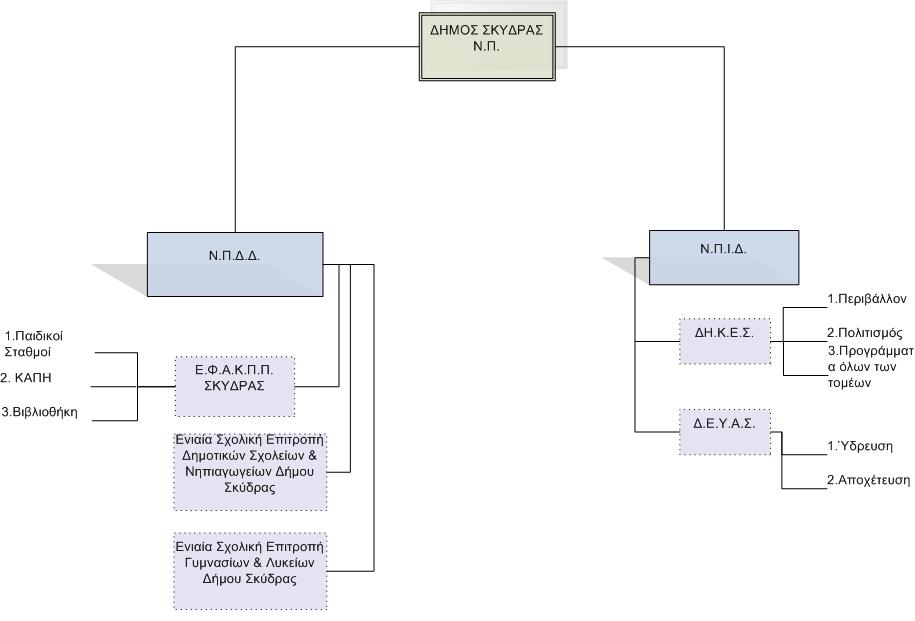 Νομικά Πρόσωπα Δημοσίου Δικαίου του Δήμου ΣκύδραςΕνιαίος Φορέας Αλληλεγγύης, Κοινωνικής Προστασίας &  Παιδείας Δήμου Σκύδρας (Ε.Φ.Α.Κ.Π.Π. ΣΚΥΔΡΑΣ) Ο Ενιαίος Φορέας Αλληλεγγύης Κοινωνικής Προστασίας και παιδείας είναι  το νέο  ΝΠΔΔ του Δήμου Σκύδρας που συστάθηκε  σύμφωνα με την αριθ 71/2011 απόφαση του Δημοτικού Συμβουλίου και δημοσιεύθηκε στο ΦΕΚ 1205/τ β΄/14/6/2011. Αποτελείται από  τους Παιδικούς Σταθμούς Σκύδρας , Ριζού ,Σεβαστιανών ,Καλυβίων, Καλής και Μανδάλου, από το ΚΑΠΗ Σκύδρας ,  το ΚΑΠΗ Μενηίδος και την Δημοτική Βιβλιοθήκη Σκύδρας.Ο  Ε.Φ.Α.Κ.Π.Π.  Σκύδρας διοικείται από 9μελές Διοικητικό Συμβούλιο Κατά έτος 2013 πραγματοποιήθηκαν δώδεκα (12) συνεδριάσεις, στις οποίες πάρθηκαν 55 αποφάσεις. Όπως προκύπτει από τον ΟΕΥ,  οι  Υπηρεσίες του Νομικού Προσώπου περιλαμβάνουν τις παρακάτω οργανικές μονάδες:1.Αυτοτελές Γραφείο Διοίκησης, Προγραμματισμού & Υπηρεσιών Υποστήριξης. 2.Αυτοτελές Γραφείο Προστασίας Τρίτης Ηλικίας και Ευπαθών Κοινωνικών Ομάδων, 3.Αυτοτελές Γραφείο Βιβλιοθήκης, 4.Διεύθυνση Παιδικής Φροντίδας και Παιδείας που περιλαμβάνει ειδικότερα τις παρακάτω διοικητικές ενότητες Τμήμα Προσχολικής Αγωγής και τα επιμέρους εξής  γραφεία του:1. Γραφείο Παιδικού Σταθμού Σκύδρας2. Γραφείο Παιδικού Σταθμού Καλυβίων3. Γραφείο Παιδικού Σταθμού Ριζού4. Γραφείο Παιδικού Σταθμού Σεβαστιανών5. Γραφείο Παιδικού Σταθμού Καλής6. Γραφείο Παιδικού Σταθμού ΜανδάλουΣήμερα τα έξι τμήματα φιλοξενούν συνολικά   144  νήπια, , εξυπηρετώντας  έτσι τις ανάγκες για προσχολική αγωγή του συνόλου των δημοτών,  εκ των οποίων τα 60 νήπια επωφελούνται του Προγράμματος, «ΕΝΑΡΜΟΝΙΣΗ ΟΙΚΟΓΕΝΕΙΑΚΗΣ ΚΑΙ ΕΠΑΓΓΕΛΜΑΤΙΚΗΣ ΖΩΗΣ» , που απαλλάσσει τις οικογένειες των δημοτών μας από τη μηνιαία καταβολή τροφείων(40 ευρώ/μήνα)  στους κατά τόπους Παιδικούς Σταθμούς. Πρόθεσή μας είναι η συνέχιση της συμμετοχής. του δήμου μας στο ανωτέρω Πρόγραμμα του ΕΣΠΑ, καθώς αυτό θα ανακουφίσει οικονομικά τους γονείς κυρίως των δημοτών μας και θα εξακολουθήσει να υφίσταται η Προσχολική Αγωγή και κατ`επέκταση καί η Κοινωνική Πρόνοια και Παιδεία από τους δημοτικούς παιδικούς σταθμούς της Σκύδρας. Ήδη μετέχουμε του προγράμματος αυτού για 3η σχολική χρονιά αρχής γενομένης από το 2011 με 10 ωφελούμενα νήπια/μητέρες και φτάνοντας τη σχολική χρονιά 2013-2014 στα 144 ωφελούμενα νήπια/μητέρες. Ο οικονομικός απολογισμός του ν.π. για το έτος 2013 είναι:Σύνολο Προϋπολογισμού ΕΣΟΔΩΝ-ΕΞΟΔΩΝ 2013: 932.216,28 ευρώ.Μισθοδοσία προσωπικού μαζί με τις εργοδοτικές εισφορές: 35.000,00€/μήνα.Τροφεία από 84 νήπιαΧ40 ευρώ/μήναΧ11 μήνες=36.960,00 €.Στο Πρόγραμμα «Εναρμόνιση Οικογενειακής και Επαγγελματικής ζωής», που συμμετέχουν 60 νήπια/ωφελούμενες μητέρες επιδοτηθήκαμε από την Ε.Ε.Τ.Α.Α. και από το Ίδρυμα «ΣΤΑΥΡΟΣ ΝΙΑΡΧΟΣ» με 50.775,00€.Όσον αφορά τη ρύθμιση των ληξιπρόθεσμων υποχρεώσεών μας, οι οποίες ανέρχονται σε 24.600,00€ σύμφωνα με την έγκριση του Υπουργείου Εσωτερικών, έχει σταλθεί η 1η Εντολή Πληρωμής συνολικού ποσού 21.929,04€ και ακολουθεί εντός των προσεχών ημερών η 2η Εντολή Πληρωμής αφού εγκριθεί από την Υπηρεσία του Επιτρόπου.  Δημοτική βιβλιοθήκη Σκύδρας για απολογισμό Δημάρχου 2014Η Δημοτική Βιβλιοθήκη Σκύδρας, αποτελεί την κύρια βιβλιοθήκη του Δήμου Σκύδρας και λειτουργεί πλέον ως αυτοτελές γραφείο του ΝΠΔΔ με την επωνυμία «Ενιαίος Φορέας Αλληλεγγύης Κοινωνικής Προστασίας και Παιδείας Δήμου Σκύδρας» (ΦΕΚ Β΄ 1205/14-06-2011).Σημαντικός πολιτιστικός πυρήνας τόσο για το Δήμο Σκύδρας όσο και για την ευρύτερη περιοχή(Δ. Πέλλας – Δ. Νάουσας- Δ. Έδεσσας), με αριθμό εγγεγραμμένων μελών να φτάνει τους 2.021, είναι μια από τις ελάχιστες οργανωμένες Δημοτικές Βιβλιοθήκες που διαθέτει σήμερα ο Ν. Πέλλας.Το βιβλιακό υλικό της Βιβλιοθήκης ανέρχεται στους 8.434 τόμους βιβλίων καθώς επίσης και 7 τρέχοντες τίτλους τοπικών εφημερίδων και περιοδικών. Στο χώρο της παρατηρείται έντονη κίνηση γεγονός που δείχνει ότι είναι μια βιβλιοθήκη σε ανάπτυξη και επίσης ένα ζωντανός οργανισμός για την κοινότητα που εξυπηρετεί, όπως μαρτυρούν άλλωστε και τα παρακάτω  στατιστικά στοιχεία που τηρούνται στο αρχείο της:Με στόχο την δημιουργία και ενίσχυση της αναγνωσιμότητας, την εξασφάλιση των πολιτών σε κάθε είδους πληροφορία, την παροχή πληροφοριών για προσωπική και δημιουργική εξέλιξη η Δημοτική βιβλιοθήκη δρομολογεί και υλοποιεί δράσεις όπως:  «Ο Βιβλιολόγος» (μηνιαίες βιβλιοπροτάσεις από το υπάρχον υλικό της συλλογής της) , «Το βιβλιόδεντρο» , παρουσιάσεις τοπικών συγγραφέων, επισκέψεις τμημάτων σχολείων στο χώρο της. Θα πρέπει επίσης να αναφερθεί ότι οι μικροί χρήστες της Δημοτικής Βιβλιοθήκης μπορούν καθημερινά να αξιοποιήσουν μέρος του ελεύθερου χρόνου τους ζωγραφίζοντας και παίζοντας με τα επιτραπέζια παιχνίδια που διαθέτει η συλλογή της.Νομικά πρόσωπα  ιδιωτικού δικαίου Δημοτική Κοινωφελής Επιχείρηση Δήμου Σκύδρας (ΔΗ.Κ.Ε.Σ.) που προήλθε από τη συγχώνευση των Νομικών Προσώπων Ιδιωτικού Δικαίου των συγχωνευθέντων Δήμων και συγκεκριμένα της ΔΗ.Κ.Ε.Α. Μενηίδος & της ΔΗ.Κ.Ε.ΣΚΥΔΡΑΣ. Η Επιχείρηση είχε σκοπούς στους τομείς Περιβάλλοντος, Πολιτισμού &  Διαχείρισης και εποπτείας χρηματοδοτούμενων Προγραμμάτων σε όλους τους τομείς, χωρίς να υπάρχει επικάλυψη αλλά συμπληρωματικότητα με τις υπηρεσίες που παρέχει ο Δήμος στους σχετικούς τομείς.ΔΗΜΟΤΙΚΗ ΚΟΙΝΩΦΕΛΗΣ ΕΠΙΧΕΙΡΗΣΗ ΣΚΥΔΡΑΣ ( ΔΗ.Κ.Ε.Σ. )      Η Δημοτική Κοινωφελής Επιχείρηση Δήμου Σκύδρας είναι ένα Νομικό Πρόσωπο Ιδιωτικού Δικαίου που έχει ως αντικείμενα της τον Τομέα Περιβάλλοντος, τον Τομέα Πολιτισμού και ως διάδοχος φορέας όλα τα κοινωνικά χρηματοδοτούμενα προγράμματα όπως είναι το Πρόγραμμα Κοινωνικών Δομών Βοήθεια στο Σπίτι, το Πρόγραμμα Κοινωνικής Μέριμνας Κ.Δ.Α.Π καθώς και τα Προγράμματα Μαζικού Αθλητισμού.      Στην επιχείρηση εργάζονται οκτώ υπάλληλοι αορίστου χρόνου αμεα :Σαμαρτζίδου Ιωάννα, Τριανταφυλλίδου Μαρία, Σιδηροπούλου Όλγα, Σαββίδης Χαρίτων, Τομπουλίδης Ανέστης, Ματζάρης Αναστάσιος, Νειλούδης Δημήτριος, Σταύρου Αθανάσιος. Η Σεμερτσίδου Νικολέτα υπάλληλος αορίστου χρόνου και 15  εργαζόμενοι στα προγράμματα ΠΟΛΙΤΙΣΤΙΚΕΣ ΔΡΑΣΤΗΡΙΟΤΗΤΕΣ ΤΗΣ ΔΗ.Κ.Ε.Σ Η Δημοτική Κοινωφελής Επιχείρηση Δ. Σκύδρας  ως υπεύθυνος φορέας για τα πολιτιστικά δρώμενα  στον Δήμο Σκύδρας και προσπαθώντας να λειτουργήσει στην δύσκολη οικονομική κατάσταση και προσφέροντας ένα στοιχειώδες επίπεδο πολιτιστικών δραστηριοτήτων στους Δημότες μας ανέπτυξε το εξής έργο : Πνευματικό Κέντρο Δήμου Σκύδρας :  φιλοξενήθηκαν  παρουσιάσεις  βιβλίων,  θεατρικές παραστάσεις  ,  ενημερωτικές ημερίδες ( αγροτικά θέματα ,  ιατρικά , κ.α ) καθώς και πολλά σεμινάρια που στόχο είχαν την ενημέρωση των Δημοτών μας. Ακόμα η συγκεκριμένη αίθουσα δίνει την δυνατότητα σε πολιτιστικούς συλλόγους του Δήμου μας να κάνουν εκεί κάθε εβδομάδα τις χορευτικές πρόβες των τμημάτων τους.Στις αίθουσες των Δημοτικών διαμερισμάτων Ριζού και Λιποχωρίου   γίνονται κυρίως ενημερώσεις αγροτών και δίνεται η δυνατότητα σε Δημότες μας να πραγματοποιούν εκεί τα μνημόσυνα τους με ένα πολύ οικονομικό αντίτιμο που κυρίως ήταν για την κάλυψη των λειτουργικών εξόδων της αίθουσας.Ανοιχτό θέατρο Σκύδρας : Η Δημοτική Επιχείρηση ενοικιάζοντας τον χώρο και πολλές φορές ως συνδιοργανώτρια έτσι ώστε να περιορίζει τα έξοδα της κάθε εκδήλωσης,  την περσινή χρονιά έδωσε την δυνατότητα στους δημότες μας να παρακολουθήσουν  συναυλία με τον Στέλιο Ρόκκο και την Ελένη Φουρέιρα που πραγματοποιήθηκε τον Ιούνιο του 2013,  θεατρική παράσταση τον Ιούλιο του 2013 καθώς και συναυλία με την Χαρούλα Αλεξίου . ΠΡΟΓΡΑΜΜΑ ΒΟΗΘΕΙΑ ΣΤΟ ΣΠΙΤΙ      Πρόκειται για ένα πρόγραμμα με ευρεία κοινωνική απήχηση που εν καιρώ κρίσης τονίζεται ακόμα περισσότερο η χρησιμότητα που προσφέρει καθώς   και η σημαντικότητα του έργου του.       Το συγκεκριμένο πρόγραμμα  απευθύνεται σε ηλικιωμένα άτομα , καθώς και σε άτομα με ειδικές ανάγκες, χωρίς επαρκής οικονομικούς πόρους και χρήζουν κοινωνικής , νοσηλευτικής και οικογενειακής φροντίδας κατ΄ οίκον.       Το πρόγραμμα παρέχει υπηρεσίες ψυχοκοινωνικής υποστήριξης και συμβουλευτικής διαμεσολάβησης, ενημέρωσης, παραπομπής και διασύνδεσης των ωφελουμένων με άλλους κοινωνικοπρονοιακούς και ιατροφαρμακευτικούς φορείς. Προσφέρει επίσης νοσηλευτικές υπηρεσίες κατ΄ οίκον, όπως περιποίηση κατακλίσεων, αλλαγή καθετήρων, μέτρηση πίεσης και σακχάρου καθώς και συνταγογράφηση και παράδοση φαρμάκων σε άτομα κλινήρη ή αδυνατούντα να αυτοεξυπηρετηθούν. Τέλος μεριμνά για την περιποίηση τόσο της ατομικής υγιεινής των εξυπηρετούμενων όσο και για την καθαριότητα του προσωπικού τους χώρου, την φροντίδα διατροφής, την Παρασκευή γευμάτων την προμήθεια των καθημερινών τους υλικών αγαθών καθώς και την τακτοποίηση λογαριασμών τους.Το πρόγραμμα  αποτελείται από τέσσερις Δομές.ΔΟΜΗ 1. Έχει έδρα της την Σκύδρα και παρέχει τις υπηρεσίες της σε 81 εξυπηρετούμενους. Απασχολεί τέσσερις εργαζόμενους ορισμένου χρόνου με τις εξής ειδικότητες :Κοινωνική Λειτουργός  - Χαχούδη ΚωνσταντίαΝοσηλεύτρια                 -  Κελεσίδου ΠαρασκευήΟικογενειακή Βοηθός   - Κωνσταντινίδου ΑναστασίαΟικογενειακή Βοηθός   - Δημούλτση Ευφροσύνη.ΔΟΜΗ 2. Έχει έδρα της το Λιποχώρι και παρέχει τις υπηρεσίες της σε 55 ωφελούμενους,Απασχολεί τρεις εργαζόμενες :Ψυχολόγος                     -  Παυλίδου  Ελένη  ορισμένου χρόνουΝοσηλεύτρια                 -  Αναστασιάδου Ευφημία  αορίστου χρόνουΟικογενειακή Βοηθός   -   Κουριανίδου Αναστασία  αορίστου χρόνουΔΟΜΗ 3.Έχει έδρα της την Πετριά και παρέχει υπηρεσίες σε 53 ωφελουμένους.Απασχολεί δυο εργαζόμενες.Νοσηλεύτρια                -  Φαντίδου Σωτηρία  ορισμένου χρόνουΟικογενειακή Βοηθός  -  Πετρίδου Μαρία  αορίστου χρόνουΔΟΜΗ 4Έχει έδρα της την Καλή και παρέχει υπηρεσίες σε 88 ωφελούμενους.Απασχολεί τρεις εργαζόμενες.Κοινωνιολόγο               - Πένσιου ΒασιλικήΝοσηλεύτρια                -  Δασκαλίδου ΣουλτάναΟικογενειακή Βοηθός  - Σάλλη ΕλένηΠΡΟΓΡΑΜΜΑ  ΚΟΙΝΩΝΙΚΗΣ ΜΕΡΙΜΝΑΣ  Κ.Δ.Α.ΠΤο πρόγραμμα Κέντρο Δημιουργικής Απασχόλησης  Παιδιών, έχει την έδρα του στο Αρσένι και απασχολούνται παιδιά ηλικίας από 5 έως 12 χρονών για ορισμένο χρονικό διάστημα της ημέρας. Σκοπός του προγράμματος είναι η απασχόληση των παιδιών εκτός σχολικού ωραρίου, η αξιοποίηση του ελεύθερου χρόνου τους καθώς και η εξυπηρέτηση των γονέων. Το ΚΔΑΠ μέσα από ατομικές ή ομαδικές δραστηριότητες δίνει στα παιδιά την ευκαιρία να αναπτύξουν τα ταλέντα τους και τις ικανότητές  τους. Στο πρόγραμμα εργάζονται τρεις εργαζόμενες ορισμένου χρόνου.Παιδαγωγός – Νηπιαγωγός   - Τοκαλατσίδου ΑναστασίαΒοηθός Βρεφοκόμος             -  Τασούκα ΜαρίαΒοηθητικό Προσωπικό         -   Πέτρου Ελένη.EΣΟΔΑ ΑΠΟ ΠΡΟΓΡΑΜΜΑΤΑ ΚΑΙ ΠΟΛΙΤΙΣΤΙΚΕΣ ΕΚΔΗΛΩΣΕΙΣΤα έσοδα από τις ενοικιάσεις των αιθουσών που διαθέτει η ΔΗΚΕΣ καθώς και του Ανοιχτού θεάτρου για το έτος 2013 είναι 2.090,00 ευρώ.Τα έσοδα από το πρόγραμμα Βοήθεια στο Σπίτι για το έτος 2013 είναι 223.302,97 ευρώ.Τα έσοδα από το πρόγραμμα ΚΔΑΠ για το έτος 2013 είναι 56.700 ευρώ.Επιπλέον οικονομικά στοιχεία για την ΔΗΚΕΣ:Το 2013 έσοδα από τον Δήμο 114.139,15 €  Έξοδα 1) μισθοδοσία προσωπικού 246.777,46 2) ΙΚΑ 77.281,89€  3) ΔΟΥ 29.726,48  4) Πρόεδρος 3.257,28  5) Δικηγόροι 805,60  6) Δάσκαλος Βυζαντινής μουσικής Καλπακίδης 2.500 €  7) Δάσκαλος Φιλαρμονικής 2.500 €  8) Διάφορα έξοδα (βενζίνη για το βοήθεια,φαρμακείο, γραφική ύλη,έξοδα τράπεζας,αμοιβή λογιστή,οτε,κουριερ,εγγυητική για τα προγράμματα,κουπόνια για απόρους(Μασούτης) 26.118,09 )Το ποσό από τα ληξιπρόθεσμα είναι 374.000€  έχουμε εγκριθεί και περιμένουμε οδηγίες από το υπουργείο για τον τρόπο που θα γίνει η εκταμίευσή  τους, δεδομένου ότι η ΔΗΚΕΣ έχει λυθεί από 23-5-14 και είναι σε εξέλιξη η εκκαθάρισή της.Δημοτική Επιχείρηση Ύδρευσης, Αποχέτευσης Δήμου Σκύδρας(Δ.Ε.Υ.Α.Σ.) που προήλθε από τη συγχώνευση των Νομικών Προσώπων Ιδιωτικού Δικαίου των συγχωνευθέντων Δήμων και συγκεκριμένα της Δ.Ε.Υ.Α.Α. Μενηίδος & της  ΔΕΥΑ ΣκύδραςΗ Δημοτική Επιχείρηση Ύδρευσης Αποχέτευσης Σκύδρας είναι Νομικό πρόσωπο Ιδιωτικού Δικαίου, που δημιουργήθηκε με τις αριθμ.19/1998 και 88/98 Αποφάσεις του Δημοτικού Συμβουλίου του Δήμου Σκύδρας , μετά από έγκριση της Περιφέρειας,  συστήθηκε και λειτουργεί σύμφωνα με τον Νόμο 1069/80 που προβλέπει την σύσταση ΔΕΥΑ σε όλους τους Δήμους.Η ΔΕΥΑΣ  διοικείται από εννιαμελές Διοικητικό Συμβούλιο που ορίζεται με απόφαση του Δημοτικού Συμβουλίου. Η ΔΕΥΑΣ για το έτος 2013 στελεχώθηκε  από  έναν μόνιμο υπάλληλο έως και τις 31/5/2013, 5 υπαλλήλους αορίστου χρόνου, 6 υπαλλήλους  από επιδοτούμενα προγράμματα ΟΑΕΔ, 5 υπαλλήλους ΑΜΕΑ και 4 υπαλλήλους με οχτάμηνη σύμβαση ΑΣΕΠ όπως παρουσιάζονται στον συνημμένο πίνακα.Τα αντικείμενα της ΔΕΥΑΣ είναι:Μελέτη,  κατασκευή, επισκευή, επέκταση , συντήρηση, εκμετάλλευση,  διαχείριση  και λειτουργία των δικτύων  ύδρευσης, των γεωτρήσεων , και των δεξαμενών όλου του Δήμου.Μελέτη,  κατασκευή, επισκευή, επέκταση , συντήρηση, εκμετάλλευση, των δικτύων αποχέτευσης όμβριων και ακαθάρτων  Έκδοση και είσπραξη  λογαριασμών ύδρευσης και αποχέτευσηςΣύνταξη και εφαρμογή κανονισμού λειτουργίας δικτύων ύδρευσης και αποχέτευσης.Επιβολή και είσπραξη τελών ύδρευσης και αποχέτευσης , οφειλόμενων λογαριασμών , καθώς και προστίμων για παραβάσεις της κείμενης νομοθεσίας.Αστυνόμευση των δικτύων ύδρευσης και αποχέτευσης και εφαρμογή του κανονισμού δικτύων.και στοχεύει:Στην ποιότητα της ΎδρευσηςΣτην προστασία του περιβάλλοντοςΣτην ανάπτυξη των δικτύων Ύδρευσης και ΑποχέτευσηςΣτην καλύτερη παροχή ΥπηρεσιώνΣτον περιορισμό τόσο του χρόνου εξυπηρέτησης των δημοτών  όσο και του χρόνου αντιμετώπισης των βλαβών.Η Τιμολογιακή της πολιτική έχει ως εξής:Α. Για τις Τοπικές Κοινότητες όπου υπάρχουν υδρόμετρα:	Ελάχιστο πάγιο νερού  ανά τετράμηνο που ανέρχεται σε 5,00 €Ελάχιστο πάγιο αποχέτευσης   ανά τετράμηνο που ανέρχεται σε 3,45€.Ειδικό Τέλος του Ν. 1069/80 που ανέρχεται σε 80% επί της αξίας του νερού.Τέλος Αποχέτευσης ανά διαμέρισμα ή οικία που ανέρχεται σε 10 € το τετράμηνο.Συντήρηση υδρομέτρων που ανέρχεται σε 2,00 € το τετράμηνο.Τέλος ελέγχου για νέες συνδέσεις ύδρευσης –αποχέτευσης που ανέρχεται στα 5,00€.Στους πολυτέκνους δημότες Δήμου Σκύδρας και στους νεφροπαθείς δημότες Σκύδρας παρέχεται έκπτωση 50% στην αξία κατανάλωσης της Ύδρευσης ανά τετράμηνο.Στις ευπαθείς ομάδες με ποσοστό αναπηρίας από 67% και άνω σε συνάρτηση με  ετήσιο εισόδημα μικρότερο ή ίσο των  10.000€ έκπτωση 50% στην κατανάλωση  του νερού ανά τετράμηνο.Σημείωση: Τα ειδικά μειωμένα τιμολόγια παύουν να ισχύουν σε περίπτωση αλλαγής καταναλωτή μη δικαιούμενου των σχετικών εκπτώσεων.
Α. ΤΕΛΗ ΚΑΤΑΝΑΛΩΣΕΩΝΒ. ΤΕΛΗ ΣΥΝΔΕΣΕΩΣ ΜΕ ΤΟ ΔΙΚΤΥΟ ΎΔΡΕΥΣΗΣΣημείωση: Η δαπάνη σύνδεσης σε κάθε καινούρια Παροχή ανεξαρτήτου διατομής διαμορφώνεται ξεχωριστά κάθε φορά με δελτίο δαπάνης που εκδίδεται από την Τεχνική Υπηρεσία της ΔΕΥΑΣ. Γ. ΕΓΓΥΗΣΗ ΚΑΤΑΝΑΛΩΣΗΣ ΝΕΡΟΥΣημείωση: Κατά την αλλαγή καταναλωτή η εγγύηση κατανάλωσης καταβάλλεται από το νέο καταναλωτή  στο ακέραιο με το υπάρχον  κάθε φορά τιμολόγιο αφού η παλιά εγγύηση επιστρέφεται στον προηγούμενο καταναλωτή. Στην περίπτωση που ο νέος καταναλωτής είναι  συγγενής πρώτου βαθμού δεν καταβάλλεται εκ νέου εγγύηση. Δ. ΣΥΝΔΕΣΗ ΜΕ ΤΟ ΔΙΚΤΥΟ ΑΠΟΧΕΤΕΥΣΗΣΣημείωση: Η δαπάνη σύνδεσης σε κάθε καινούρια Παροχή ανεξαρτήτου διατομής διαμορφώνεται ξεχωριστά κάθε φορά με δελτίο δαπάνης που εκδίδεται από την Τεχνική Υπηρεσία της ΔΕΥΑΣ. Ε. ΤΕΛΗ ΧΡΗΣΗΣ ΑΠΟΧΕΤΕΥΣΗΣ
ΣΤ. ΤΕΛΗ ΕΠΑΝΑΣΥΝΔΕΣΗΣ ΥΔΡΕΥΣΗΣΣημείωση:Η Συντήρηση και μικροεπισκευή των δικτύων διανομής ύδρευσης και αποχέτευσης (εκτός των ιδιωτικών συνδέσεων ύδρευσης – αποχέτευσης δηλ. των συνδέσεων των οικημάτων μετά των δικτύων διανομής) είναι ευθύνη της Δ.Ε.Υ.Α.Σ., όπως και η αντικατάσταση και η συντήρηση των υδρομέτρων, και γίνεται με δικές τις δαπάνες.Στην εν λόγω περίπτωση δεν υπάγονται οι αντικαταστάσεις δικτύων και κατασκευή νέων φρεατίων. 
Τα τέλη και οι υπηρεσίες της Δ.Ε.Υ.Α.Σ. επιβαρύνονται με τον αναλογούντα Φ.Π.Α.Β. Για τις τοπικές ενότητες που δεν υπάρχουν τοποθετημένα υδρόμετρα:Α. ΤΕΛΗ ΎΔΡΕΥΣΗΣ:Β. Πάγιο τέλος για μεγάλες Βιομηχανίες ( Εργοστάσια-Συνεταιρισμούς και λοιπούς χώρους)Γ. ΓΙΑ ΑΛΛΟΔΑΠΟΥΣ ΚΑΤΟΙΚΟΥΣΔ. ΤΕΛΟΣ ΑΠΟΧΕΤΕΥΣΗΣ:Για το έτος 2013 σύμφωνα με το ισοζύγιο της ΔΕΥΑΣ τα ΕΣΟΔΑ –ΕΞΟΔΑ  ανά Κωδικό έχουν ως:Ε  Ξ  Ο  Δ  ΑΚΩΔΙΚΟΣ			ΠΕΡΙΓΡΑΦΗ				ΠΟΣΟ24		ΠΡΩΤΕΣ & ΒΟΗΘΗΤΙΚΕΣ ΥΛΕΣ		 23.095,74€25		ΑΝΑΛΩΣΙΜΑ/ΥΛΙΚΑ ΥΔΡ/ΑΠΟΧ.		 64.867,87€26		ΑΝΤΑΛΛΑΚΤΙΚΑ ΠΑΓΙΩΝ ΣΤΟΙΧΕΙΩΝ		 44.953,60€			ΣΥΝΟΛΟ				132.917,21€60		ΜΙΣΘΟΔΟΣΙΑ					343.334,75€61		ΑΜΟΙΒΕΣ ΚΑΙ ΕΞΟΔΑ ΤΡΙΤΩΝ		 59.958,42€62		ΠΑΡΟΧΕΣ ΤΡΙΤΩΝ				332.417,69€63		ΦΟΡΟΙ ΤΕΛΗ					    499,00€64		ΔΙΑΦΟΡΑ ΕΞΟΔΑ				 22.722,62€65		ΤΟΚΟΙ & ΣΥΝΑΦΗ ΕΞΟΔΑ			     78,45€			ΣΥΝΟΛΟ				759.010,93€Ε Σ Ο Δ ΑΚΩΔΙΚΟΣ			ΠΕΡΙΓΡΑΦΗ				ΠΟΣΟ73		ΕΣΟΔΑ ΠΑΡΟΧΗΣ ΥΠΗΡΕΣΙΩΝ			863.515,00€74		ΕΠΙΧΟΡΗΓΗΣΕΙΣ/ΕΠΙΔΟΤΗΣΕΙΣ		100.337,53€76		ΕΣΟΔΑ ΚΕΦΑΛΑΙΩΝ				     37,32€			ΣΥΝΟΛΟ				963.889,95Το λόγο έχει ο κ. Δήμαρχος για το κλείσιμο της παρουσίασης των πεπραγμένων της Δημοτικής Αρχής έτους 2013.Φίλοι και φίλεςΚάθε Δημοτική Αρχή οραματίζεται να δημιουργήσει ένα Δήμο ισχυρό, κοντά στον πολίτη και με αυξημένα αντανακλαστικά ως προς την ικανοποίηση των απαιτήσεών του. Έχοντας αντιληφθεί ότι οι σύγχρονες ψηφιακές τεχνολογίες ενσωματώνονται ολοένα και περισσότερο στην καθημερινότητα του πολίτη, ένας σύγχρονος Δήμος οφείλει να κατανοήσει και να αξιοποιήσει τις δυνατότητες που προσφέρονται από τις Τεχνολογίες Πληροφορικής και Επικοινωνιών και τις πιθανές εφαρμογές τους σε ολόκληρο το φάσμα των δημοτικών υπηρεσιών. Αναβαθμίζοντας τις παρεχόμενες υπηρεσίες μέσω της ευρείας χρήσης της πληροφορικής, των ευρυζωνικών και των ασύρματων δικτύων προωθείται και ενισχύεται ο ρόλος του δημότη με τη δυνατότητα άμεσης επικοινωνίας, πληροφόρησης, ενημέρωσης και συμμετοχής στις αποφάσεις που τον αφορούν. Με βάση τα δεδομένα αυτά, ο Δήμος είναι σε θέση να αναπτύξει μία εξαιρετικά θετική δυναμική για την τοπική ανάπτυξη και τη γενικότερη ευημερία των πολιτών.Καταθέτω ορισμένες σκέψεις που ίσως είναι χρήσιμες για την επόμενη Δημοτική Αρχή:Τομέας & Τοπικής Οικονομικής ΑνάπτυξηςΔιαπιστώνεται η ανάγκη: Δημιουργίας  ινστιτούτου ερευνών για θέματα αγροτικής παραγωγής, Επιμόρφωσης των αγροτών,  Δημιουργίας οργάνου προώθησης των τοπικά παραγομένων αγαθών στις αγορές του εξωτερικού και του εσωτερικού, Τουριστικής προβολής της περιοχής  Προώθησης του εναλλακτικού τουρισμού.  Τομέας Περιβάλλοντος & Ποιότητας ΖωήςΔιαπιστώνεται η ανάγκη: Εκσυγχρονισμού των υποδομών καθαριότηταςΔιεύρυνσης του τομέα της ανακύκλωσης Καλλιέργειας οικολογικής συνείδησης στους δημότες 	Ένας σύγχρονος Δήμος θα πρέπει να αξιοποιήσει τη δυνατότητα συμμετοχής σε επιδοτούμενα προγράμματα για συστήματα παραγωγής ενέργειας από ανανεώσιμες πηγές, στη δημιουργία φωτοβολταϊκών πάρκων, στην παραγωγή πράσινης ηλεκτρικής ενέργειας από τον ήλιο, στην εκμετάλλευση γεωθερμικών πεδίων, στο φωτισμό δημόσιων κτιρίων και δρόμων από τον ήλιο. Ένας σύγχρονος Δήμος θα πρέπει να αξιοποιήσει τη δυνατότητα συμμετοχής σε προγράμματα ανακύκλωσης, την υλοποίηση προμηθειών ενεργειακά αποδοτικών προϊόντων, τις πράσινες ζώνες, τις πράσινες ταράτσες κ.ά. Τομέας Κοινωνικής προστασίας, παιδείας, πολιτισμού και αθλητισμού Διαπιστώνεται η ανάγκη: Βελτίωσης & αναβάθμισης των κτιριακών υποδομών Αξιοποίησης με τον καλύτερο τρόπο της υπάρχουσας υποδομήςΣυνεργασίας με συλλόγους και φορείς της ευρύτερης περιοχής Διεύρυνσης των παρεχομένων δραστηριοτήτωνΚαλλιέργειας του εθελοντισμού και της συλλογικότητας Προώθησης αιτήματος για δημιουργία ΕΠΑΛ στα όρια του Δήμου Σκύδρας.Ένα από τα βασικά πλεονεκτήματα της Τοπικής Διοίκησης είναι η εγγύτητά της με τον πολίτη, καθιστώντας την άμεσο δέκτη των πάσης φύσεως κοινωνικών προβλημάτων. Για το λόγο αυτό, οι Δήμοι επιβάλλεται να συνεργαστούν με τους φορείς της κεντρικής εξουσίας, στοχεύοντας στην υλοποίηση μιας αποτελεσματικότερης κοινωνικής πολιτικής, που θα αντιμετωπίζει ένα μεγάλο τμήμα των προβλημάτων της καθημερινότητας του πολίτη. Αυτή η κοινωνική πολιτική οφείλει να είναι προσανατολισμένη στην αποτελεσματική διαχείριση, κάλυψη και επίλυση αναγκών και προβλημάτων των πολιτών.Ανάγκη για τροποποίηση του ΟΕΥ: Προκειμένου ο Ο.Ε.Υ. να αποτελέσει εργαλείο για την καλύτερη οργάνωση των υπηρεσιών του Δήμου αλλά και την επίτευξη του καλύτερου δυνατού επιπέδου στην παροχή των υπηρεσιών προς το Δημότη, θεωρούμε πως θα πρέπει να αναθεωρηθεί με βάση την εμπειρία. Απαιτούνται:Αναδιοργάνωση των υπηρεσιών.Σαφή οριοθέτηση των  αρμοδιοτήτων των υπαλλήλων  και των υπηρεσιών. Αναγκαίες προβλέψεις ώστε να μην υπάρχει επικάλυψη αλλά συμπληρωματικότητα με τις αρμοδιότητες των Ν.Π.Ρεαλιστική εκτίμηση των αναγκών σε προσωπικό με βάση τις πραγματικές ανάγκες και τις οικονομικές δυνατότητες του  ΔήμουΠρόβλεψη όλων των θέσεων του υπάρχοντος προσωπικού, με βάση τις νεώτερες εξελίξεις και την μεταφορά του  προσωπικού της ΔΗΚΕΣ στο Δήμο και στο ΕΦΑΚΠΠ.Καθορισμό των κλάδων προϊσταμένων για κάθε οργανική μονάδα κατά τρόπο ώστε  η επιλογή να γίνεται από κλάδους/ειδικότητες που έχουν τη μεγαλύτερη δυνατή συνάφεια με το αντικείμενο της κάθε υπηρεσίας, να είναι σύννομη χωρίς αποκλεισμούς ειδικοτήτων και να μην υπάρχει αδυναμία κάλυψης των θέσεων.Αντικειμενική αξιολόγηση των αδυναμιών αλλά και των δυνατοτήτων που υπάρχουν.Αγαπητοί Συμπολίτες,με στόχο την κατά το δυνατό πλήρη και διαφανή ενημέρωσή σας για τον Καλλικρατικό Δήμο Σκύδρας επιδιώξαμε να σας παρουσιάσουμε την λειτουργία της Διοίκησης του Δήμου την χρονιά που πέρασε με μία διεξοδική κατά διεύθυνση παρουσίαση των πεπραγμένων.Η χρονιά που πέρασε ήταν μία χρονιά σκληρής δουλειάς από όλους μας, αιρετούς και εργαζομένους, με κύρια τα παρακάτω αποτελέσματα:Διασφαλίσαμε ικανοποιητικό επίπεδο λειτουργίας όλων των υπηρεσιών παρά τα επιμέρους προβλήματα.Ο Δήμος Σκύδρας είναι από τους πλέον υγιείς οικονομικά Δήμους της χώρας με μικρό ποσοστό χρέος επί των τακτικών εσόδων.Διαφάνεια και εξοικονόμηση πόρων μέσα από την πραγματοποίηση δημοπρασιών για την προμήθεια υλικών.Εντάξαμε πολλά μεγάλα έργα και αξιοποιήσαμε με μεγάλη επιτυχία προγράμματα που συγχρηματοδοτούνται από την Ευρωπαϊκή Ένωση.Διεκδικήσαμε και συνεχίζουμε να διεκδικούμε επίμονα την λύση των προβλημάτων που ταλαιπωρούν το Δήμο μας (καταργήσεις/συγχωνεύσεις υπηρεσιών).Αναλάβαμε πρωτοβουλίες και πέραν των αρμοδιοτήτων μας κατανοώντας ότι ο Δήμος Σκύδρας οφείλει, δικαιούται και πρέπει να παρεμβαίνει σε κάθε ζήτημα τοπικής σημασίας και σε κάθε πρόβλημα που αφορά στην ποιότητα ζωής των δημοτών και των κατοίκων του.Σε μια εξαιρετικά δύσκολη συγκυρία, με την οικονομική κρίση της χώρας μας να μετατρέπεται ραγδαία σε κοινωνική αλλά και πολιτική κρίση, οι επιπτώσεις στην λειτουργία του Δήμου δεν μπορούσαν παρά να είναι έντονααρνητικές.Αξιοποιώντας την αυτοδιοικητική παράδοση και εμπειρία του πολιτικού προσωπικού αλλά και των στελεχών καταφέραμε οι επιπτώσεις αυτές να είναι οι ελάχιστες δυνατές, ενώ παράλληλα δημιουργούμε προϋποθέσεις ενεργοποίησης του ανθρώπινου δυναμικού και των παραγωγικών πόρων με την μέγιστη δυνατή αξιοποίηση κάθε δυνατής πηγής χρηματοδότησης.Ευχαριστώ τους αιρετούς συνεργάτες μου (Πρόεδρο Δημοτικού Συμβουλίου, Αντιδημάρχους, όλους τους Δημοτικούς Συμβούλους.Ευχαριστώ επίσης  τους προϊσταμένους και όλους  τους υπαλλήλους τουΔήμου και τους εργαζομένους, που στήριξαν την δημοτική αρχή στο έργο της.Ευχαριστώ κυρίως εσας, τους Δημότες της Σκύδρας για την παρουσία σας!Ο Δήμαρχος ΣκύδραςΧοϊδης Γεώργιος                                               ΓΕΝΙΚΗ ΑΝΑΚΕΦΑΛΑΙΩΣΗ ΟΙΚ. ΕΤΟΥΣ 2013                                               ΓΕΝΙΚΗ ΑΝΑΚΕΦΑΛΑΙΩΣΗ ΟΙΚ. ΕΤΟΥΣ 2013                                               ΓΕΝΙΚΗ ΑΝΑΚΕΦΑΛΑΙΩΣΗ ΟΙΚ. ΕΤΟΥΣ 2013                                               ΓΕΝΙΚΗ ΑΝΑΚΕΦΑΛΑΙΩΣΗ ΟΙΚ. ΕΤΟΥΣ 2013      ΑΝΑΚΕΦΑΛΑΙΩΣΗ ΕΣΟΔΩΝ 2013      ΑΝΑΚΕΦΑΛΑΙΩΣΗ ΕΣΟΔΩΝ 2013      ΑΝΑΚΕΦΑΛΑΙΩΣΗ ΕΣΟΔΩΝ 2013ΒΕΒΑΙΩΘΕΝΤΑΠΑΡΑΓΡΑΦΕΣ-ΔΙΑΓΡΑΦΕΣ-ΕΚΠΤΩΣΕΙΣΕΙΣΠΡΑΧΘΕΝΤΑΕΙΣΠΡΑΚΤΕΑ ΥΠΟΛΟΙΠΑΕΚΤΑΚΤΑ ΑΝΕΙΔΙΚΕΥΤΑ1.338.982,876.684,041.094.132,61238.166,22ΕΚΤΑΚΤΑ ΕΙΔΙΚΕΥΜΕΝΑ2.704.858,370,002.701.983,742.874,63ΤΑΚΤΙΚΑ9.939.551,8815.984,615.751.098,354.172.468,92ΧΡΗΜΑΤΙΚΟ ΥΠΟΛΟΙΠΟ0,000,000,000,00Σύνολο Εσόδων:13.983.393,1222.668,659.547.214,704.413.509,77      ΑΝΑΚΕΦΑΛΑΙΩΣΗ ΕΞΟΔΩΝ 2013      ΑΝΑΚΕΦΑΛΑΙΩΣΗ ΕΞΟΔΩΝ 2013      ΑΝΑΚΕΦΑΛΑΙΩΣΗ ΕΞΟΔΩΝ 2013ΕΝΤΑΛΘΕΝΤΑΠΛΗΡΩΘΕΝΤΑΥΠΟΛΟΙΠΑ ΠΛΗΡΩΤΕΑΕΚΤΑΚΤΑ ΑΝΕΙΔΙΚΕΥΤΑ1.037.982,891.037.982,890,00ΕΚΤΑΚΤΑ ΕΙΔΙΚΕΥΜΕΝΑ2.385.532,092.385.532,090,00ΤΑΚΤΙΚΑ5.664.183,695.664.183,690,00Σύνολο Εξόδων:9.087.698,679.087.698,670,00Κωδικός ΛογαριασμούΠεριγραφήΥπόλοιπο (Βεβαιωθέντα - Εισπραχθέντα)06.00.0111Μισθώματα από αστικά ακίνητα (άρθρο 192 ΚΔΚ)2.905,0006.00.0113Μισθώματα Καλλιεργήσιμης γης (άρθρο 195 ΚΔΚ)9.164,0306.00.0116Μισθώματα δημοτικών και κοινοτικών λατομείων (άρθρο 20 Ν 669/77, άρθρο 7 Ν 1428/84) 387.688,8806.00.0417Λοιπά έσοδα νεκροταφείων και ιερών ναών55.519,4106.00.0441Τέλος ακίνητης περιουσίας (άρθρο 24 Ν 2130/93)2.489,9906.00.0461.001Τέλος χρήσης πεζοδρομίων , οδών, πλατειών και κοινόχρηστων χώρων17.759,0606.00.0521Εισφορά σε χρήμα λόγω ένταξης ή επέκτασης πολεοδομικών σχεδίων (άρθρο 24 του Συντάγματος, άρθρο 9 του ν.1337/83, άρθρο 21 ν.2508/97)40.865,4806.00.1511Προσαυξήσεις εκπρόθεσμης καταβολής χρεών (άρθρο 6 ΝΔ 356/74, άρθρο 16 Ν 2130/93)10.515,2406.00.1513Πρόστιμα για παραβάσεις φορολογικών διατάξεων (άρθρο 19 Ν 1080/80)104,3006.00.2113Τακτικά έσοδα από τέλη και δικαιώματα άρδευσης44.466,3206.00.2115Τακτικά έσοδα από τέλος ακίνητης περιουσίας52,1506.00.2118.001Τέλος επί των ακαθαρίστων εσόδων των κέντρων διασκέδασης, εστιατορίων και συναφών καταστημάτων (άρθρο 20 Ν.1080/80)88.268,0306.00.2119.007Εισφορά επι των οφειλούμενων εκ της εκτελέσεως δημοτικών έργων ( άρθρο 52 απο 24-9-58 Β.Δ) ΤΟΠΙΚΑ ΕΡΓΑ ΟΙΚΙΩΝ100,0006.00.2119.008Εισφορά επι των οφειλουμένων εκ τησ εκτελέσεως δημοτικών έργων ( άρθρο 52 από 24-9-58 Β.Δ.) ΤΟΠΙΚΑ ΕΡΓΑ ΚΑΤΑΣΤΗΜΑΤΩΝ150,0006.00.2119.009Μισθώματα από αστικά ακίνητα (άρθρο 192 ΚΔΚ)16.200,0006.00.2211.003Έκτακτα έσοδα ΠΟΕ από πρόστιμα λόγω εκπρόθεσμης καταβολής του τέλους 2% επί των ακαθ.εσόδων79.817,2506.00.3211Τέλη καθαριότητας και ηλεκτροφωτισμού75,2006.00.3213Τέλη και δικαιώματα άρδευσης231.645,2706.00.3215Τέλος ακίνητης περιουσίας15.227,8506.00.3217Εισφορά λόγω ένταξης ή επέκτασης πολεοδομικών σχεδίων220.193,8306.00.3218Τακτικά έσοδα επί των ακαθαρίστων εσόδων επιτηδευματιών54.602,8406.00.3219.001Τοπικά έργα ΟΙΚΙΩΝ231.557,2206.00.3219.002Τοπικά έργα ΚΑΤΑΣΤΗΜΑΤΩΝ16.742,2306.00.3219.003Από δικαίωμα νεκροταφείου189.164,9306.00.3219.004Από δικαίωμα αστικών ακινήτων49.390,9706.00.3219.005Από δικαιώματα αγροτικών μισθωμάτων40.736,8006.00.3219.006Τέλος χρήσης πεζοδρομίων κα κοινοχρήστων χώρων55.412,2806.00.3219.007Από μισθώματα δημοτικών και κοινοτικών λατομείων2.243.014,1406.00.3219.008Από στρεμματική εισφορά (αγροτική οδοποιΐα)40.737,9106.00.3219.012Δικαίωμα βοσκής29.976,8006.00.3219.013Εκ λοιπών φόρων και τελών91.926,5006.00.3219.015Πρόστιμα ΚΟΚ, του ΝΔ 805/71 και του ΑΝ 170/97 (άρθρο 31 Ν 2130/93)15.601,2206.00.3221.001Πρόστιμα του ΚΟΚ, του ΝΔ 805/71 και του ΑΝ 170/67 (άρθρο 31 Ν 2130/93)113.644,8706.00.3221.002Εκποίηση δημοτικών ή κοινοτικών εκτάσεων για την ίδρυση ή επέκταση βιομηχανικών ή βιοτεχνικών επιχειρήσεων και κτηνοτροφικών εκμεταλλεύσεων (άρθρα 4 και 6 ΝΔ 221/1974)17.618,6206.00.3221.003Έκτακτα γενικά έσοδα175,15Γενικά Σύνολα :4.413.509,77ΧρηματοδότησηΕσοδαΜΟΔ Α.Ε34.518,24ΠΕΡΙΦΕΡΕΙΑ ΚΕΝΤΡΙΚΗΣ ΜΑΚΕΔΟΝΙΑΣ ΕΝΔΙΑΜΕΣΗ ΔΙΑΧΕΙΡΙΣΤΙΚΗ ΑΡΧΗ40.040,27ΣΑΤΑ487.820,0 Σχόλιο: Η επιχορήγηση της ΣΑΤΑ έχει υποστεί σημαντικές μειώσεις από το κράτος και ενδεικτικά αναφέρεται ότι στο Οικ έτους  2009  ανερχόταν στο ποσό των 897.923€ Σχόλιο: Η επιχορήγηση της ΣΑΤΑ έχει υποστεί σημαντικές μειώσεις από το κράτος και ενδεικτικά αναφέρεται ότι στο Οικ έτους  2009  ανερχόταν στο ποσό των 897.923€ΣΑΤΑ-  ΣΥΝΤΗΡΗΣΗ  ΚΑΙ ΕΠΙΣΚΕΥΗ ΣΧΟΛΙΚΩΝ ΚΤΙΡΙΩΝ42.700,0 Σχόλιο: : Η επιχορήγηση της ΣΑΤΑ ΣΧΟΛΕΙΩΝ έχει υποστεί σημαντικές μειώσεις από το κράτος και ενδεικτικά αναφέρεται ότι στο Οικ έτους  2009  ανερχόταν στο ποσό των 83.500,00€ Σχόλιο: : Η επιχορήγηση της ΣΑΤΑ ΣΧΟΛΕΙΩΝ έχει υποστεί σημαντικές μειώσεις από το κράτος και ενδεικτικά αναφέρεται ότι στο Οικ έτους  2009  ανερχόταν στο ποσό των 83.500,00€ΥΠΕΣ3.531.589,77  Σχόλιο: : Η επιχορήγηση της ΤΑΚΤΙΚΗΣ ΚΑΤΑΝΟΜΗΣ έχει υποστεί σημαντικές μειώσεις από το κράτος και ενδεικτικά αναφέρεται ότι στο Οικ έτους  2009  ανερχόταν στο ποσό των 4.477.999,39€. Επίσης ο Δήμος εισέπραττε ετήσιο επιπρόσθετα  ποσά για μισθοδοσία υπάλληλων ΚΕΠ 43.683€ & Υπαλλήλων Α.Χ Π.Δ.164/04  53.139,91€. Ποσά τα όποια πλέων επιβαρύνουν την μειωμένη τακτική μηνιαία κατανομή. Επίσης στην κατηγορία αυτήν εμπεριέχονται:Φόρος Ζύθου: 35.446€ (2013) ενώ 46.262€ (2010) Τέλος Διαφήμισης: 57.764,10€ ενώ 84.202€ (2010)ΤΑΠ : 19.210€ ενώ 47.963€ (2010)ΚΟΚ : 16.811,20€ ενώ 101.0385,30€ (2009) -   Σχόλιο: : Η επιχορήγηση της ΤΑΚΤΙΚΗΣ ΚΑΤΑΝΟΜΗΣ έχει υποστεί σημαντικές μειώσεις από το κράτος και ενδεικτικά αναφέρεται ότι στο Οικ έτους  2009  ανερχόταν στο ποσό των 4.477.999,39€. Επίσης ο Δήμος εισέπραττε ετήσιο επιπρόσθετα  ποσά για μισθοδοσία υπάλληλων ΚΕΠ 43.683€ & Υπαλλήλων Α.Χ Π.Δ.164/04  53.139,91€. Ποσά τα όποια πλέων επιβαρύνουν την μειωμένη τακτική μηνιαία κατανομή. Επίσης στην κατηγορία αυτήν εμπεριέχονται:Φόρος Ζύθου: 35.446€ (2013) ενώ 46.262€ (2010) Τέλος Διαφήμισης: 57.764,10€ ενώ 84.202€ (2010)ΤΑΠ : 19.210€ ενώ 47.963€ (2010)ΚΟΚ : 16.811,20€ ενώ 101.0385,30€ (2009) - ΥΠΕΣ (αρ. 27 Ν. 3756/2009)131.127,79  Σχόλιο: : Η επιχορήγηση του Ν.3756/2009 έχει υποστεί σημαντικές μειώσεις από το κράτος και ενδεικτικά αναφέρεται ότι στο Οικ. έτους  2009  ανερχόταν στο ποσό των 686.822,59€.    Σχόλιο: : Η επιχορήγηση του Ν.3756/2009 έχει υποστεί σημαντικές μειώσεις από το κράτος και ενδεικτικά αναφέρεται ότι στο Οικ. έτους  2009  ανερχόταν στο ποσό των 686.822,59€.  ΥΠΕΣ (ΛΕΙΤ.ΔΑΠ.ΣΧΟΛΕΙΩΝ)135.745,89 Σχόλιο: : Η επιχορήγηση των ΛΕΙΤ.ΔΑΠ.ΣΧΟΛΕΙΩΝ έχει υποστεί σημαντικές μειώσεις από το κράτος και ενδεικτικά αναφέρεται ότι στο Οικ έτους  2009  ανερχόταν στο ποσό των 304.758,62€ Σχόλιο: : Η επιχορήγηση των ΛΕΙΤ.ΔΑΠ.ΣΧΟΛΕΙΩΝ έχει υποστεί σημαντικές μειώσεις από το κράτος και ενδεικτικά αναφέρεται ότι στο Οικ έτους  2009  ανερχόταν στο ποσό των 304.758,62€ΥΠΕΣ (ΛΗΞΙΠΡΟΘΕΣΜΑ)1.451.525,19ΥΠΕΣ (ΜΕΤΑΦΟΡΑ ΜΑΘΗΤΩΝ)115.683,36ΥΠΕΣ (ΠΥΡΟΠΡΟΣΤΑΣΙΑ)24.100,0ΥΠΕΣ (ΣΧΟΛΙΚΑ ΜΙΣΘΩΜΑΤΑ)869,21ΥΠΕΣ (ΣΧΟΛΙΚΟΣ ΤΡΟΧΟΝΟΜΟΣ)2.416,0ΥΠΟΥΡΓΕΙΟ ΠΕΡΙΒΑΛΛΟΝΤΟΣ ΕΝΕΡΓΕΙΑΣ ΚΑΙ ΚΛΙΜΑΤΙΚΗΣ ΑΛΛΑΓΗΣ (ΠΡΑΣΙΝΙΟ ΤΑΜΕΙΟ)330.841,54Σύνολο Επιχορηγήσεων6.274.487,16                              ΣΥΝΟΛΙΚΟ ΚΟΣΤΟΣ ΥΠΗΡΕΣΙΩΝ                              ΣΥΝΟΛΙΚΟ ΚΟΣΤΟΣ ΥΠΗΡΕΣΙΩΝΚωδικός ΛογαριασμούΠεριγραφήΕνταλθένταΠληρωθέντα02.00ΓΕΝΙΚΕΣ ΥΠΗΡΕΣΙΕΣ1.451.188,411.451.188,4102.10ΟΙΚΟΝΟΜΙΚΕΣ ΔΙΟΙΚΗΤΙΚΕΣ ΥΠΗΡΕΣΙΕΣ786.735,19786.735,1902.15ΥΠΗΡΕΣΙΕΣ ΠΟΛΙΤΙΣΜΟΥ ΑΘΛΗΤΙΣΜΟΥ ΚΟΙΝΩΝΙΚΗΣ ΠΟΛΙΤΙΚΗΣ390.606,14390.606,1402.20ΥΠΗΡΕΣΙΕΣ ΚΑΘΑΡΙΟΤΗΤΑΣ ΚΑΙ ΗΛΕΚΤΡΟΦΩΤΙΣΜΟΥ1.965.347,061.965.347,0602.25ΥΠΗΡΕΣΙΕΣ ΥΔΡΕΥΣΗΣ ΑΡΔΕΥΣΗΣ ΑΠΟΧΕΤΕΥΣΗΣ218.179,39218.179,3902.30ΥΠΗΡΕΣΙΑ ΤΕΧΝΙΚΩΝ ΕΡΓΩΝ1.039.071,431.039.071,4302.35ΥΠΗΡΕΣΙΑ ΠΡΑΣΙΝΟΥ69.577,5569.577,5502.45ΥΠΗΡΕΣΙΕΣ ΝΕΚΡΟΤΑΦΕΙΩΝ60.101,7060.101,7002.70ΛΟΙΠΕΣ ΥΠΗΡΕΣΙΕΣ266.763,63266.763,63ΣΥΝΟΛΙΚΟ ΚΟΣΤΟΣ ΥΠΗΡΕΣΙΩΝ6.247.570,506.247.570,50                 ΛΕΙΤΟΥΡΓΙΚΕΣ ΔΑΠΑΝΕΣ ΑΝΑ ΥΠΗΡΕΣΙΑ                 ΛΕΙΤΟΥΡΓΙΚΕΣ ΔΑΠΑΝΕΣ ΑΝΑ ΥΠΗΡΕΣΙΑ                 ΛΕΙΤΟΥΡΓΙΚΕΣ ΔΑΠΑΝΕΣ ΑΝΑ ΥΠΗΡΕΣΙΑΕνταλθένταΠληρωθέντα02.00.6ΓΕΝΙΚΕΣ ΥΠΗΡΕΣΙΕΣ1.451.188,411.451.188,4102.10.6ΟΙΚΟΝΟΜΙΚΕΣ ΔΙΟΙΚΗΤΙΚΕΣ ΥΠΗΡΕΣΙΕΣ784.449,24784.449,2402.15.6ΥΠΗΡΕΣΙΕΣ ΠΟΛΙΤΙΣΜΟΥ ΑΘΛΗΤΙΣΜΟΥ ΚΟΙΝΩΝΙΚΗΣ ΠΟΛΙΤΙΚΗΣ390.606,14390.606,1402.20.6ΥΠΗΡΕΣΙΕΣ ΚΑΘΑΡΙΟΤΗΤΑΣ ΚΑΙ ΗΛΕΚΤΡΟΦΩΤΙΣΜΟΥ1.923.497,051.923.497,0502.25.6ΥΠΗΡΕΣΙΕΣ ΥΔΡΕΥΣΗΣ ΑΡΔΕΥΣΗΣ ΑΠΟΧΕΤΕΥΣΗΣ73.732,3573.732,3502.30.6ΥΠΗΡΕΣΙΑ ΤΕΧΝΙΚΩΝ ΕΡΓΩΝ445.120,95445.120,9502.35.6ΥΠΗΡΕΣΙΑ ΠΡΑΣΙΝΟΥ67.333,5067.333,5002.45.6ΥΠΗΡΕΣΙΕΣ ΝΕΚΡΟΤΑΦΕΙΩΝ60.101,7060.101,7002.70.6ΛΟΙΠΕΣ ΥΠΗΡΕΣΙΕΣ60.041,5360.041,53ΣΥΝΟΛΙΚΟ ΚΟΣΤΟΣ 5.256.070,875.256.070,87                              ΔΑΠΑΝΕΣ ΓΙΑ ΕΠΕΝΔΥΣΕΙΣ                              ΔΑΠΑΝΕΣ ΓΙΑ ΕΠΕΝΔΥΣΕΙΣ                              ΔΑΠΑΝΕΣ ΓΙΑ ΕΠΕΝΔΥΣΕΙΣ02.10.7ΟΙΚΟΝΟΜΙΚΕΣ ΔΙΟΙΚΗΤΙΚΕΣ ΥΠΗΡΕΣΙΕΣ2.285,952.285,9502.15.7ΥΠΗΡΕΣΙΕΣ ΠΟΛΙΤΙΣΜΟΥ ΑΘΛΗΤΙΣΜΟΥ ΚΟΙΝΩΝΙΚΗΣ ΠΟΛΙΤΙΚΗΣ0,000,0002.20.7ΥΠΗΡΕΣΙΕΣ ΚΑΘΑΡΙΟΤΗΤΑΣ ΚΑΙ ΗΛΕΚΤΡΟΦΩΤΙΣΜΟΥ41.850,0141.850,0102.25.7ΥΠΗΡΕΣΙΕΣ ΥΔΡΕΥΣΗΣ ΑΡΔΕΥΣΗΣ ΑΠΟΧΕΤΕΥΣΗΣ144.447,04144.447,0402.30.7ΥΠΗΡΕΣΙΑ ΤΕΧΝΙΚΩΝ ΕΡΓΩΝ593.950,48593.950,4802.35.7ΥΠΗΡΕΣΙΑ ΠΡΑΣΙΝΟΥ2.244,052.244,0502.70.7ΛΟΙΠΕΣ ΥΠΗΡΕΣΙΕΣ206.722,10206.722,10ΣΥΝΟΛΙΚΟ ΚΟΣΤΟΣ 991.499,63991.499,63                            ΑΝΑΛΥΣΗ ΠΛΗΡΩΜΩΝ ΣΕ ΠΟΕ                            ΑΝΑΛΥΣΗ ΠΛΗΡΩΜΩΝ ΣΕ ΠΟΕ                            ΑΝΑΛΥΣΗ ΠΛΗΡΩΜΩΝ ΣΕ ΠΟΕ02.80.8113Αμοιβές και έξοδα τρίτων παροχές τρίτων36.011,3636.011,3602.80.8114Φόροι -Τέλη13.448,6613.448,6602.80.8117Λοιπά έξοδα ΠΟΕ - ΠΡΟΜΗΘΕΥΤΕΣ349.787,00349.787,0002.80.8317Επιχορηγούμενες Πληρωμές - ΛΗΞΙΠΡΟΘΕΣΜΑ ΓΙΑ ΔΑΠΑΝΕΣ1.021.267,491.021.267,4902.80.832Επιχορηγούμενες Πληρωμές - ΛΗΞΙΠΡΟΘΕΣΜΑ ΓΙΑ ΕΠΕΝΔΥΣΕΙΣ431.147,05431.147,05ΣΥΝΟΛΙΚΟ ΚΟΣΤΟΣ ΠΛΗΡΩΜΩΝ ΠΟΕ1.851.661,561.851.661,56        ΠΕΡΙΓΡΑΦΗ                             ΠΛΗΘΟΣΥπηρεσία γενικής χρήσης 235Χορήγηση αντιγράφου πιστ/κου γέννησης 180Χορήγηση πιστ/κου οικογενειακής κατάστασης 349Χορήγηση πιστ/κου σπουδών από ΤΕΙ&ΑΣΠΑΙΤΕ89Χορήγηση πιστ/κου σπουδών Πανεπιστημίου93Ανανέωση άδειας οδήγησης70Χορήγηση πιστ/κου περί δημοσίευσης ή μη διαθήκης56Χορήγηση αντιγράφου ποινικού μητρώου64Χορήγηση αντιγράφου Λ.Π.Γέννησης 400Χορήγηση αντιγράφου Λ.Π.Γάμου 71Χορήγηση αντιγράφου Λ.Π.Θανάτου38Χορήγηση δελτίων μετακίνησης ΑΜΕΑ για το έτος 201375Οικογενειακό επίδομα ΟΑΕΔ 171Βεβαίωση χρόνου ανεργίας από ΟΑΕΔ105Βεβαίωση του ποσού επιδοτούμενης ανεργίας από ΟΑΕΔ249Χορήγηση δελτίων κοινωνικού τουρισμού και εκδρομικού προγράμματος ΟΓΑ/ΛΑΕ 2013356Χορήγηση δελτίων θεάματος ΟΓΑ/ΛΑΕ384Συμμετοχή στο Πρόγραμμα εξαήμερων διακοπών “Τουρισμός για όλους” ΕΟΤ 62Βεβαίωση συντάξεων ΟΓΑ95        ΠΕΡΙΓΡΑΦΗ                             ΠΛΗΘΟΣΥπηρεσία γενικής χρήσης 136Χορήγηση αντιγράφου πιστ/κου γέννησης 166Χορήγηση πιστ/κου εγγυτέρων συγγενών 61Χορήγηση πιστ/κου οικογενειακής κατάστασης 524Ανανέωση άδειας οδήγησης19Χορήγηση βεβαίωσης μόνιμης κατοικίας 99Χορήγηση πιστ/κου περί δημοσιέυσης ή μη διαθήκης31Χορήγηση αντιγράφου Λ.Π.Γέννησης 42Χορήγηση δελτίων μετακίνησης ΑΜΕΑ για το έτος 201319Χορήγηση βεβαίωσης από τον ΟΓΑ καταβληθεισών συντάξεων για φορολογική χρήση31Οικογενειακό επίδομα ΟΑΕΔ 26Βεβαίωση ποσού επιδοτούμενης ανεργίας από ΟΑΕΔ19Χορήγηση δελτίων κοινωνικού τουρισμού και εκδρομικού προγράμματος ΟΓΑ/ΛΑΕ 2013222Χορήγηση δελτίων θεάματος ΟΓΑ/ΛΑΕ907ΕΤΟΣ20122013Ημέρες λειτουργίας210208Δανεισθέντα βιβλία7.0798.246ΧρήστεςΕνήλικεςΠαιδιά3.8912.5121.3794.6532.9791.674Φωτοτυπίες1.0741.221Τηλεφωνικές εξυπηρετήσεις415394α/αΑιτιολογίαΤιμολόγηση χωρίς ΦΠΑΤιμολόγηση
με ΦΠΑ1Σταθερή χρέωση κυβικών  Ο,25€ το Μ30,250,28252Τέλος αποχέτευσης 10,0012,303Ειδικό τέλος για την κατασκευή έργων επί της τιμής  νερού 80%80% στην τιμή του νερού23%4Τέλος συντήρησης υδρομέτρου ανά τετράμηνο2,00€2,46α/αΑιτιολογία Τιμολόγηση χωρίς ΦΠΑΤιμολόγηση
με ΦΠΑ1Δικαίωμα σύνδεσης κάθε υδρομέτρου για Παροχή διατομής αγωγού  3/4" 30,0036,902Δικαίωμα σύνδεσης κάθε υδρομέτρου για Παροχή διατομής αγωγού  1/2" 30,0036,903Δικαίωμα σύνδεσης για παροχή με διατομή αγωγού  1’’70,0086,10α/αΑιτιολογίαΤιμολόγηση 
χωρίς ΦΠΑΤιμολόγηση
με ΦΠΑ1Εγγύηση κατανάλωσης  για κάθε υδρόμετρο.50,0050,00α/αΑιτιολογίαΤιμολόγηση
χωρίς ΦΠΑΤιμολόγηση
με ΦΠΑ1Δικαίωμα σύνδεσης με το δίκτυο αποχέτευσης  υπολογίζεται βάσει των τετραγωνικών  της οικοδομής ή της οικίας με 0,50€ το Μ2. 0,500,615α/αΑιτιολογία Τιμολόγηση χωρίς ΦΠΑΤιμολόγηση
με ΦΠΑ1Εκκενώσεις Βόθρων ανά βυτίο20,5425,262Τέλη απόφραξης 50,0061,503Τέλη απόθεσης βοθρολυμάτων στον Βιολογικό Σταθμό ανά κυβικό με 0,60 το Μ30,600,738α/αΑιτιολογία Τιμολόγηση χωρίς ΦΠΑΤιμολόγηση
με ΦΠΑ1Επανασύνδεση υδρομέτρου που έχει διακοπεί λόγω χρέους ή λόγω αιτήσεως του ενδιαφερομένου.Δικ.Επ/σης 30,00Εγγύηση  50,0036,9050,00α/αΑιτιολογίαΤιμολόγηση χωρίς ΦΠΑΤιμολόγηση
με ΦΠΑ1Χρέωση κατά άτομο το τετράμηνο επί 80% ειδικό τέλος4,72*80%=6,1767,5962Κατά παροχή σύνδεσης στο δίκτυο το έτος24,0029,523Ακατοίκητα οικόπεδα το έτος23,5028,904Κήπους - Μπαξέδες άνω των 100 m2 το τετράμηνο0,550,6765Κήπους - Μπαξέδες κάτω των 100 m2 το τετράμηνο0,400,4926Μικρά ζώα σε στάβλους το έτος0,750,927Μεγάλα ζώα σε στάβλους το έτος1,251,5378Για καταστήματα που κάνουν επαγγελματική χρήση (πλυντήρια αυτοκινήτων, στεγνοκαθαριστήρια) το έτος143,00175,899Για Καφενεία, Καφετέριες Παμπ, Ψησταριές, Αρτοποιεία, Σουπερ Μάρκετ, Γυμναστήρια, Απος/ρια τσίπουρου το έτος71,5087,9410Για Παντοπωλεία, Κρεοπωλεία, Ανθοπωλεία, Καταστήματα ρούχων – Υποδημάτων – Καλλυντικών, Συνεργεία, Φαρμακεία, Γραφεία, Περίπτερα, Βιβλιοπωλεία το έτος18,0022,14α/αΑιτιολογίαΤιμολόγηση χωρίς ΦΠΑΤιμολόγηση
με ΦΠΑ1Εως 500μ218,5222,772Από 500μ2 έως 1.500μ227,7834,163Από 1.500μ2 έως 3.000μ237,0445,554Από 13.0500μ2 έως 5.000μ246,3056,945Από 5.000μ2  και άνω64,8279,72α/αΑιτιολογίαΤιμολόγηση χωρίς ΦΠΑΤιμολόγηση
με ΦΠΑ1Έτους και μόνιμους4,72*80%=6,1767,5962Μετακλητούς και εξαμήνου2,36*80%=4,2485,225α/αΑιτιολογίαΤιμολόγηση χωρίς ΦΠΑΤιμολόγηση
με ΦΠΑ1Χρέωση ανα παροχή το τετράμηνο3,00 3,69